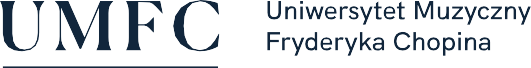 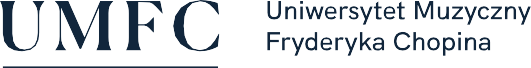 SPOSOBY REALIZACJI I WERYFIKACJI EFEKTÓW UCZENIA SIĘ ZOSTAŁY DOSTOSOWANE DO SYTACJI EPIDEMIOLOGICZNEJ WEWNĘTRZNYMI AKTAMI PRAWNYMI UCZELNINazwa przedmiotuPodstawy dydaktyki Nazwa przedmiotuPodstawy dydaktyki Nazwa przedmiotuPodstawy dydaktyki Nazwa przedmiotuPodstawy dydaktyki Nazwa przedmiotuPodstawy dydaktyki Nazwa przedmiotuPodstawy dydaktyki Nazwa przedmiotuPodstawy dydaktyki Nazwa przedmiotuPodstawy dydaktyki Nazwa przedmiotuPodstawy dydaktyki Nazwa przedmiotuPodstawy dydaktyki Nazwa przedmiotuPodstawy dydaktyki Nazwa przedmiotuPodstawy dydaktyki Nazwa przedmiotuPodstawy dydaktyki Nazwa przedmiotuPodstawy dydaktyki Nazwa przedmiotuPodstawy dydaktyki Nazwa przedmiotuPodstawy dydaktyki Nazwa przedmiotuPodstawy dydaktyki Nazwa przedmiotuPodstawy dydaktyki Nazwa przedmiotuPodstawy dydaktyki Nazwa przedmiotuPodstawy dydaktyki Nazwa przedmiotuPodstawy dydaktyki Nazwa przedmiotuPodstawy dydaktyki Nazwa przedmiotuPodstawy dydaktyki Nazwa przedmiotuPodstawy dydaktyki Nazwa przedmiotuPodstawy dydaktyki Jednostka prowadząca przedmiot:UMFC Filia w BiałymstokuWydział Instrumentalno-Pedagogiczny, Edukacji Muzycznej i WokalistykiJednostka prowadząca przedmiot:UMFC Filia w BiałymstokuWydział Instrumentalno-Pedagogiczny, Edukacji Muzycznej i WokalistykiJednostka prowadząca przedmiot:UMFC Filia w BiałymstokuWydział Instrumentalno-Pedagogiczny, Edukacji Muzycznej i WokalistykiJednostka prowadząca przedmiot:UMFC Filia w BiałymstokuWydział Instrumentalno-Pedagogiczny, Edukacji Muzycznej i WokalistykiJednostka prowadząca przedmiot:UMFC Filia w BiałymstokuWydział Instrumentalno-Pedagogiczny, Edukacji Muzycznej i WokalistykiJednostka prowadząca przedmiot:UMFC Filia w BiałymstokuWydział Instrumentalno-Pedagogiczny, Edukacji Muzycznej i WokalistykiJednostka prowadząca przedmiot:UMFC Filia w BiałymstokuWydział Instrumentalno-Pedagogiczny, Edukacji Muzycznej i WokalistykiJednostka prowadząca przedmiot:UMFC Filia w BiałymstokuWydział Instrumentalno-Pedagogiczny, Edukacji Muzycznej i WokalistykiJednostka prowadząca przedmiot:UMFC Filia w BiałymstokuWydział Instrumentalno-Pedagogiczny, Edukacji Muzycznej i WokalistykiJednostka prowadząca przedmiot:UMFC Filia w BiałymstokuWydział Instrumentalno-Pedagogiczny, Edukacji Muzycznej i WokalistykiJednostka prowadząca przedmiot:UMFC Filia w BiałymstokuWydział Instrumentalno-Pedagogiczny, Edukacji Muzycznej i WokalistykiJednostka prowadząca przedmiot:UMFC Filia w BiałymstokuWydział Instrumentalno-Pedagogiczny, Edukacji Muzycznej i WokalistykiJednostka prowadząca przedmiot:UMFC Filia w BiałymstokuWydział Instrumentalno-Pedagogiczny, Edukacji Muzycznej i WokalistykiJednostka prowadząca przedmiot:UMFC Filia w BiałymstokuWydział Instrumentalno-Pedagogiczny, Edukacji Muzycznej i WokalistykiJednostka prowadząca przedmiot:UMFC Filia w BiałymstokuWydział Instrumentalno-Pedagogiczny, Edukacji Muzycznej i WokalistykiJednostka prowadząca przedmiot:UMFC Filia w BiałymstokuWydział Instrumentalno-Pedagogiczny, Edukacji Muzycznej i WokalistykiJednostka prowadząca przedmiot:UMFC Filia w BiałymstokuWydział Instrumentalno-Pedagogiczny, Edukacji Muzycznej i WokalistykiJednostka prowadząca przedmiot:UMFC Filia w BiałymstokuWydział Instrumentalno-Pedagogiczny, Edukacji Muzycznej i WokalistykiJednostka prowadząca przedmiot:UMFC Filia w BiałymstokuWydział Instrumentalno-Pedagogiczny, Edukacji Muzycznej i WokalistykiJednostka prowadząca przedmiot:UMFC Filia w BiałymstokuWydział Instrumentalno-Pedagogiczny, Edukacji Muzycznej i WokalistykiJednostka prowadząca przedmiot:UMFC Filia w BiałymstokuWydział Instrumentalno-Pedagogiczny, Edukacji Muzycznej i WokalistykiRok akademicki:2020/2021Rok akademicki:2020/2021Rok akademicki:2020/2021Rok akademicki:2020/2021Kierunek:edukacja artystyczna w zakresie sztuki muzycznejKierunek:edukacja artystyczna w zakresie sztuki muzycznejKierunek:edukacja artystyczna w zakresie sztuki muzycznejKierunek:edukacja artystyczna w zakresie sztuki muzycznejKierunek:edukacja artystyczna w zakresie sztuki muzycznejKierunek:edukacja artystyczna w zakresie sztuki muzycznejKierunek:edukacja artystyczna w zakresie sztuki muzycznejKierunek:edukacja artystyczna w zakresie sztuki muzycznejKierunek:edukacja artystyczna w zakresie sztuki muzycznejKierunek:edukacja artystyczna w zakresie sztuki muzycznejKierunek:edukacja artystyczna w zakresie sztuki muzycznejKierunek:edukacja artystyczna w zakresie sztuki muzycznejKierunek:edukacja artystyczna w zakresie sztuki muzycznejKierunek:edukacja artystyczna w zakresie sztuki muzycznejSpecjalność:muzyka szkolna, muzyka kościelna, prowadzenie zespołów muzycznychSpecjalność:muzyka szkolna, muzyka kościelna, prowadzenie zespołów muzycznychSpecjalność:muzyka szkolna, muzyka kościelna, prowadzenie zespołów muzycznychSpecjalność:muzyka szkolna, muzyka kościelna, prowadzenie zespołów muzycznychSpecjalność:muzyka szkolna, muzyka kościelna, prowadzenie zespołów muzycznychSpecjalność:muzyka szkolna, muzyka kościelna, prowadzenie zespołów muzycznychSpecjalność:muzyka szkolna, muzyka kościelna, prowadzenie zespołów muzycznychSpecjalność:muzyka szkolna, muzyka kościelna, prowadzenie zespołów muzycznychSpecjalność:muzyka szkolna, muzyka kościelna, prowadzenie zespołów muzycznychSpecjalność:muzyka szkolna, muzyka kościelna, prowadzenie zespołów muzycznychSpecjalność:muzyka szkolna, muzyka kościelna, prowadzenie zespołów muzycznychForma studiów:stacjonarne pierwszego stopniaForma studiów:stacjonarne pierwszego stopniaForma studiów:stacjonarne pierwszego stopniaForma studiów:stacjonarne pierwszego stopniaForma studiów:stacjonarne pierwszego stopniaForma studiów:stacjonarne pierwszego stopniaForma studiów:stacjonarne pierwszego stopniaForma studiów:stacjonarne pierwszego stopniaForma studiów:stacjonarne pierwszego stopniaForma studiów:stacjonarne pierwszego stopniaProfil kształcenia:ogólnoakademicki (A)Profil kształcenia:ogólnoakademicki (A)Profil kształcenia:ogólnoakademicki (A)Profil kształcenia:ogólnoakademicki (A)Profil kształcenia:ogólnoakademicki (A)Profil kształcenia:ogólnoakademicki (A)Profil kształcenia:ogólnoakademicki (A)Status przedmiotu:obowiązkowy Status przedmiotu:obowiązkowy Status przedmiotu:obowiązkowy Status przedmiotu:obowiązkowy Status przedmiotu:obowiązkowy Status przedmiotu:obowiązkowy Status przedmiotu:obowiązkowy Status przedmiotu:obowiązkowy Forma zajęć:wykład Forma zajęć:wykład Forma zajęć:wykład Forma zajęć:wykład Forma zajęć:wykład Forma zajęć:wykład Forma zajęć:wykład Język przedmiotu:polskiJęzyk przedmiotu:polskiJęzyk przedmiotu:polskiJęzyk przedmiotu:polskiJęzyk przedmiotu:polskiJęzyk przedmiotu:polskiJęzyk przedmiotu:polskiJęzyk przedmiotu:polskiRok II /semestr: IIIRok II /semestr: IIIRok II /semestr: IIIRok II /semestr: IIIRok II /semestr: IIIRok II /semestr: IIIWymiar godzin:30 hWymiar godzin:30 hWymiar godzin:30 hWymiar godzin:30 hKoordynator przedmiotuKoordynator przedmiotuKoordynator przedmiotuKoordynator przedmiotuKoordynator przedmiotuKIEROWNIK KATEDRY CHÓRALISTYKI I EDUKACJI ARTYSTYCZNEJKIEROWNIK KATEDRY CHÓRALISTYKI I EDUKACJI ARTYSTYCZNEJKIEROWNIK KATEDRY CHÓRALISTYKI I EDUKACJI ARTYSTYCZNEJKIEROWNIK KATEDRY CHÓRALISTYKI I EDUKACJI ARTYSTYCZNEJKIEROWNIK KATEDRY CHÓRALISTYKI I EDUKACJI ARTYSTYCZNEJKIEROWNIK KATEDRY CHÓRALISTYKI I EDUKACJI ARTYSTYCZNEJKIEROWNIK KATEDRY CHÓRALISTYKI I EDUKACJI ARTYSTYCZNEJKIEROWNIK KATEDRY CHÓRALISTYKI I EDUKACJI ARTYSTYCZNEJKIEROWNIK KATEDRY CHÓRALISTYKI I EDUKACJI ARTYSTYCZNEJKIEROWNIK KATEDRY CHÓRALISTYKI I EDUKACJI ARTYSTYCZNEJKIEROWNIK KATEDRY CHÓRALISTYKI I EDUKACJI ARTYSTYCZNEJKIEROWNIK KATEDRY CHÓRALISTYKI I EDUKACJI ARTYSTYCZNEJKIEROWNIK KATEDRY CHÓRALISTYKI I EDUKACJI ARTYSTYCZNEJKIEROWNIK KATEDRY CHÓRALISTYKI I EDUKACJI ARTYSTYCZNEJKIEROWNIK KATEDRY CHÓRALISTYKI I EDUKACJI ARTYSTYCZNEJKIEROWNIK KATEDRY CHÓRALISTYKI I EDUKACJI ARTYSTYCZNEJKIEROWNIK KATEDRY CHÓRALISTYKI I EDUKACJI ARTYSTYCZNEJKIEROWNIK KATEDRY CHÓRALISTYKI I EDUKACJI ARTYSTYCZNEJKIEROWNIK KATEDRY CHÓRALISTYKI I EDUKACJI ARTYSTYCZNEJKIEROWNIK KATEDRY CHÓRALISTYKI I EDUKACJI ARTYSTYCZNEJProwadzący zajęciaProwadzący zajęciaProwadzący zajęciaProwadzący zajęciaProwadzący zajęciadr Anna Stankiewiczdr Anna Stankiewiczdr Anna Stankiewiczdr Anna Stankiewiczdr Anna Stankiewiczdr Anna Stankiewiczdr Anna Stankiewiczdr Anna Stankiewiczdr Anna Stankiewiczdr Anna Stankiewiczdr Anna Stankiewiczdr Anna Stankiewiczdr Anna Stankiewiczdr Anna Stankiewiczdr Anna Stankiewiczdr Anna Stankiewiczdr Anna Stankiewiczdr Anna Stankiewiczdr Anna Stankiewiczdr Anna StankiewiczCele przedmiotuCele przedmiotuCele przedmiotuCele przedmiotuCele przedmiotuOgólne przygotowanie pedagogiczne obejmujące opanowanie podstawowej wiedzy, z zakresu procesu nauczania – uczenia się, dających kwalifikacje do nauczania na poszczególnych etapach edukacyjnych, zapoznanie ze specyfiką pracy zuczniami ze specjalnymi potrzebami edukacyjnymi, w tym z uczniami szczególnie uzdolnionymi Ogólne przygotowanie pedagogiczne obejmujące opanowanie podstawowej wiedzy, z zakresu procesu nauczania – uczenia się, dających kwalifikacje do nauczania na poszczególnych etapach edukacyjnych, zapoznanie ze specyfiką pracy zuczniami ze specjalnymi potrzebami edukacyjnymi, w tym z uczniami szczególnie uzdolnionymi Ogólne przygotowanie pedagogiczne obejmujące opanowanie podstawowej wiedzy, z zakresu procesu nauczania – uczenia się, dających kwalifikacje do nauczania na poszczególnych etapach edukacyjnych, zapoznanie ze specyfiką pracy zuczniami ze specjalnymi potrzebami edukacyjnymi, w tym z uczniami szczególnie uzdolnionymi Ogólne przygotowanie pedagogiczne obejmujące opanowanie podstawowej wiedzy, z zakresu procesu nauczania – uczenia się, dających kwalifikacje do nauczania na poszczególnych etapach edukacyjnych, zapoznanie ze specyfiką pracy zuczniami ze specjalnymi potrzebami edukacyjnymi, w tym z uczniami szczególnie uzdolnionymi Ogólne przygotowanie pedagogiczne obejmujące opanowanie podstawowej wiedzy, z zakresu procesu nauczania – uczenia się, dających kwalifikacje do nauczania na poszczególnych etapach edukacyjnych, zapoznanie ze specyfiką pracy zuczniami ze specjalnymi potrzebami edukacyjnymi, w tym z uczniami szczególnie uzdolnionymi Ogólne przygotowanie pedagogiczne obejmujące opanowanie podstawowej wiedzy, z zakresu procesu nauczania – uczenia się, dających kwalifikacje do nauczania na poszczególnych etapach edukacyjnych, zapoznanie ze specyfiką pracy zuczniami ze specjalnymi potrzebami edukacyjnymi, w tym z uczniami szczególnie uzdolnionymi Ogólne przygotowanie pedagogiczne obejmujące opanowanie podstawowej wiedzy, z zakresu procesu nauczania – uczenia się, dających kwalifikacje do nauczania na poszczególnych etapach edukacyjnych, zapoznanie ze specyfiką pracy zuczniami ze specjalnymi potrzebami edukacyjnymi, w tym z uczniami szczególnie uzdolnionymi Ogólne przygotowanie pedagogiczne obejmujące opanowanie podstawowej wiedzy, z zakresu procesu nauczania – uczenia się, dających kwalifikacje do nauczania na poszczególnych etapach edukacyjnych, zapoznanie ze specyfiką pracy zuczniami ze specjalnymi potrzebami edukacyjnymi, w tym z uczniami szczególnie uzdolnionymi Ogólne przygotowanie pedagogiczne obejmujące opanowanie podstawowej wiedzy, z zakresu procesu nauczania – uczenia się, dających kwalifikacje do nauczania na poszczególnych etapach edukacyjnych, zapoznanie ze specyfiką pracy zuczniami ze specjalnymi potrzebami edukacyjnymi, w tym z uczniami szczególnie uzdolnionymi Ogólne przygotowanie pedagogiczne obejmujące opanowanie podstawowej wiedzy, z zakresu procesu nauczania – uczenia się, dających kwalifikacje do nauczania na poszczególnych etapach edukacyjnych, zapoznanie ze specyfiką pracy zuczniami ze specjalnymi potrzebami edukacyjnymi, w tym z uczniami szczególnie uzdolnionymi Ogólne przygotowanie pedagogiczne obejmujące opanowanie podstawowej wiedzy, z zakresu procesu nauczania – uczenia się, dających kwalifikacje do nauczania na poszczególnych etapach edukacyjnych, zapoznanie ze specyfiką pracy zuczniami ze specjalnymi potrzebami edukacyjnymi, w tym z uczniami szczególnie uzdolnionymi Ogólne przygotowanie pedagogiczne obejmujące opanowanie podstawowej wiedzy, z zakresu procesu nauczania – uczenia się, dających kwalifikacje do nauczania na poszczególnych etapach edukacyjnych, zapoznanie ze specyfiką pracy zuczniami ze specjalnymi potrzebami edukacyjnymi, w tym z uczniami szczególnie uzdolnionymi Ogólne przygotowanie pedagogiczne obejmujące opanowanie podstawowej wiedzy, z zakresu procesu nauczania – uczenia się, dających kwalifikacje do nauczania na poszczególnych etapach edukacyjnych, zapoznanie ze specyfiką pracy zuczniami ze specjalnymi potrzebami edukacyjnymi, w tym z uczniami szczególnie uzdolnionymi Ogólne przygotowanie pedagogiczne obejmujące opanowanie podstawowej wiedzy, z zakresu procesu nauczania – uczenia się, dających kwalifikacje do nauczania na poszczególnych etapach edukacyjnych, zapoznanie ze specyfiką pracy zuczniami ze specjalnymi potrzebami edukacyjnymi, w tym z uczniami szczególnie uzdolnionymi Ogólne przygotowanie pedagogiczne obejmujące opanowanie podstawowej wiedzy, z zakresu procesu nauczania – uczenia się, dających kwalifikacje do nauczania na poszczególnych etapach edukacyjnych, zapoznanie ze specyfiką pracy zuczniami ze specjalnymi potrzebami edukacyjnymi, w tym z uczniami szczególnie uzdolnionymi Ogólne przygotowanie pedagogiczne obejmujące opanowanie podstawowej wiedzy, z zakresu procesu nauczania – uczenia się, dających kwalifikacje do nauczania na poszczególnych etapach edukacyjnych, zapoznanie ze specyfiką pracy zuczniami ze specjalnymi potrzebami edukacyjnymi, w tym z uczniami szczególnie uzdolnionymi Ogólne przygotowanie pedagogiczne obejmujące opanowanie podstawowej wiedzy, z zakresu procesu nauczania – uczenia się, dających kwalifikacje do nauczania na poszczególnych etapach edukacyjnych, zapoznanie ze specyfiką pracy zuczniami ze specjalnymi potrzebami edukacyjnymi, w tym z uczniami szczególnie uzdolnionymi Ogólne przygotowanie pedagogiczne obejmujące opanowanie podstawowej wiedzy, z zakresu procesu nauczania – uczenia się, dających kwalifikacje do nauczania na poszczególnych etapach edukacyjnych, zapoznanie ze specyfiką pracy zuczniami ze specjalnymi potrzebami edukacyjnymi, w tym z uczniami szczególnie uzdolnionymi Ogólne przygotowanie pedagogiczne obejmujące opanowanie podstawowej wiedzy, z zakresu procesu nauczania – uczenia się, dających kwalifikacje do nauczania na poszczególnych etapach edukacyjnych, zapoznanie ze specyfiką pracy zuczniami ze specjalnymi potrzebami edukacyjnymi, w tym z uczniami szczególnie uzdolnionymi Ogólne przygotowanie pedagogiczne obejmujące opanowanie podstawowej wiedzy, z zakresu procesu nauczania – uczenia się, dających kwalifikacje do nauczania na poszczególnych etapach edukacyjnych, zapoznanie ze specyfiką pracy zuczniami ze specjalnymi potrzebami edukacyjnymi, w tym z uczniami szczególnie uzdolnionymi Wymagania wstępneWymagania wstępneWymagania wstępneWymagania wstępneWymagania wstępneOgólna wiedza z przedmiotów humanistycznych i społecznych z zakresu szkoły średniej, umiejętność samodzielnego formułowania poglądów na temat wychowania i edukacji, zaangażowanie i odpowiedzialność za stan własnego procesu uczenia się Ogólna wiedza z przedmiotów humanistycznych i społecznych z zakresu szkoły średniej, umiejętność samodzielnego formułowania poglądów na temat wychowania i edukacji, zaangażowanie i odpowiedzialność za stan własnego procesu uczenia się Ogólna wiedza z przedmiotów humanistycznych i społecznych z zakresu szkoły średniej, umiejętność samodzielnego formułowania poglądów na temat wychowania i edukacji, zaangażowanie i odpowiedzialność za stan własnego procesu uczenia się Ogólna wiedza z przedmiotów humanistycznych i społecznych z zakresu szkoły średniej, umiejętność samodzielnego formułowania poglądów na temat wychowania i edukacji, zaangażowanie i odpowiedzialność za stan własnego procesu uczenia się Ogólna wiedza z przedmiotów humanistycznych i społecznych z zakresu szkoły średniej, umiejętność samodzielnego formułowania poglądów na temat wychowania i edukacji, zaangażowanie i odpowiedzialność za stan własnego procesu uczenia się Ogólna wiedza z przedmiotów humanistycznych i społecznych z zakresu szkoły średniej, umiejętność samodzielnego formułowania poglądów na temat wychowania i edukacji, zaangażowanie i odpowiedzialność za stan własnego procesu uczenia się Ogólna wiedza z przedmiotów humanistycznych i społecznych z zakresu szkoły średniej, umiejętność samodzielnego formułowania poglądów na temat wychowania i edukacji, zaangażowanie i odpowiedzialność za stan własnego procesu uczenia się Ogólna wiedza z przedmiotów humanistycznych i społecznych z zakresu szkoły średniej, umiejętność samodzielnego formułowania poglądów na temat wychowania i edukacji, zaangażowanie i odpowiedzialność za stan własnego procesu uczenia się Ogólna wiedza z przedmiotów humanistycznych i społecznych z zakresu szkoły średniej, umiejętność samodzielnego formułowania poglądów na temat wychowania i edukacji, zaangażowanie i odpowiedzialność za stan własnego procesu uczenia się Ogólna wiedza z przedmiotów humanistycznych i społecznych z zakresu szkoły średniej, umiejętność samodzielnego formułowania poglądów na temat wychowania i edukacji, zaangażowanie i odpowiedzialność za stan własnego procesu uczenia się Ogólna wiedza z przedmiotów humanistycznych i społecznych z zakresu szkoły średniej, umiejętność samodzielnego formułowania poglądów na temat wychowania i edukacji, zaangażowanie i odpowiedzialność za stan własnego procesu uczenia się Ogólna wiedza z przedmiotów humanistycznych i społecznych z zakresu szkoły średniej, umiejętność samodzielnego formułowania poglądów na temat wychowania i edukacji, zaangażowanie i odpowiedzialność za stan własnego procesu uczenia się Ogólna wiedza z przedmiotów humanistycznych i społecznych z zakresu szkoły średniej, umiejętność samodzielnego formułowania poglądów na temat wychowania i edukacji, zaangażowanie i odpowiedzialność za stan własnego procesu uczenia się Ogólna wiedza z przedmiotów humanistycznych i społecznych z zakresu szkoły średniej, umiejętność samodzielnego formułowania poglądów na temat wychowania i edukacji, zaangażowanie i odpowiedzialność za stan własnego procesu uczenia się Ogólna wiedza z przedmiotów humanistycznych i społecznych z zakresu szkoły średniej, umiejętność samodzielnego formułowania poglądów na temat wychowania i edukacji, zaangażowanie i odpowiedzialność za stan własnego procesu uczenia się Ogólna wiedza z przedmiotów humanistycznych i społecznych z zakresu szkoły średniej, umiejętność samodzielnego formułowania poglądów na temat wychowania i edukacji, zaangażowanie i odpowiedzialność za stan własnego procesu uczenia się Ogólna wiedza z przedmiotów humanistycznych i społecznych z zakresu szkoły średniej, umiejętność samodzielnego formułowania poglądów na temat wychowania i edukacji, zaangażowanie i odpowiedzialność za stan własnego procesu uczenia się Ogólna wiedza z przedmiotów humanistycznych i społecznych z zakresu szkoły średniej, umiejętność samodzielnego formułowania poglądów na temat wychowania i edukacji, zaangażowanie i odpowiedzialność za stan własnego procesu uczenia się Ogólna wiedza z przedmiotów humanistycznych i społecznych z zakresu szkoły średniej, umiejętność samodzielnego formułowania poglądów na temat wychowania i edukacji, zaangażowanie i odpowiedzialność za stan własnego procesu uczenia się Ogólna wiedza z przedmiotów humanistycznych i społecznych z zakresu szkoły średniej, umiejętność samodzielnego formułowania poglądów na temat wychowania i edukacji, zaangażowanie i odpowiedzialność za stan własnego procesu uczenia się Kategorie efektówKategorie efektówNr efektuNr efektuNr efektuEFEKTY UCZENIA SIĘ DLA PRZEDMIOTUEFEKTY UCZENIA SIĘ DLA PRZEDMIOTUEFEKTY UCZENIA SIĘ DLA PRZEDMIOTUEFEKTY UCZENIA SIĘ DLA PRZEDMIOTUEFEKTY UCZENIA SIĘ DLA PRZEDMIOTUEFEKTY UCZENIA SIĘ DLA PRZEDMIOTUEFEKTY UCZENIA SIĘ DLA PRZEDMIOTUEFEKTY UCZENIA SIĘ DLA PRZEDMIOTUEFEKTY UCZENIA SIĘ DLA PRZEDMIOTUEFEKTY UCZENIA SIĘ DLA PRZEDMIOTUEFEKTY UCZENIA SIĘ DLA PRZEDMIOTUEFEKTY UCZENIA SIĘ DLA PRZEDMIOTUEFEKTY UCZENIA SIĘ DLA PRZEDMIOTUEFEKTY UCZENIA SIĘ DLA PRZEDMIOTUEFEKTY UCZENIA SIĘ DLA PRZEDMIOTUEFEKTY UCZENIA SIĘ DLA PRZEDMIOTUEFEKTY UCZENIA SIĘ DLA PRZEDMIOTUEFEKTY UCZENIA SIĘ DLA PRZEDMIOTUEFEKTY UCZENIA SIĘ DLA PRZEDMIOTUNumer efektu kier./spec.wiedzawiedza111Zna teorie dotyczące uczenia się inauczania oraz różnorodnych uwarunkowań tych procesów w odniesieniu do odpowiednich etapów edukacyjnych.Zna teorie dotyczące uczenia się inauczania oraz różnorodnych uwarunkowań tych procesów w odniesieniu do odpowiednich etapów edukacyjnych.Zna teorie dotyczące uczenia się inauczania oraz różnorodnych uwarunkowań tych procesów w odniesieniu do odpowiednich etapów edukacyjnych.Zna teorie dotyczące uczenia się inauczania oraz różnorodnych uwarunkowań tych procesów w odniesieniu do odpowiednich etapów edukacyjnych.Zna teorie dotyczące uczenia się inauczania oraz różnorodnych uwarunkowań tych procesów w odniesieniu do odpowiednich etapów edukacyjnych.Zna teorie dotyczące uczenia się inauczania oraz różnorodnych uwarunkowań tych procesów w odniesieniu do odpowiednich etapów edukacyjnych.Zna teorie dotyczące uczenia się inauczania oraz różnorodnych uwarunkowań tych procesów w odniesieniu do odpowiednich etapów edukacyjnych.Zna teorie dotyczące uczenia się inauczania oraz różnorodnych uwarunkowań tych procesów w odniesieniu do odpowiednich etapów edukacyjnych.Zna teorie dotyczące uczenia się inauczania oraz różnorodnych uwarunkowań tych procesów w odniesieniu do odpowiednich etapów edukacyjnych.Zna teorie dotyczące uczenia się inauczania oraz różnorodnych uwarunkowań tych procesów w odniesieniu do odpowiednich etapów edukacyjnych.Zna teorie dotyczące uczenia się inauczania oraz różnorodnych uwarunkowań tych procesów w odniesieniu do odpowiednich etapów edukacyjnych.Zna teorie dotyczące uczenia się inauczania oraz różnorodnych uwarunkowań tych procesów w odniesieniu do odpowiednich etapów edukacyjnych.Zna teorie dotyczące uczenia się inauczania oraz różnorodnych uwarunkowań tych procesów w odniesieniu do odpowiednich etapów edukacyjnych.Zna teorie dotyczące uczenia się inauczania oraz różnorodnych uwarunkowań tych procesów w odniesieniu do odpowiednich etapów edukacyjnych.Zna teorie dotyczące uczenia się inauczania oraz różnorodnych uwarunkowań tych procesów w odniesieniu do odpowiednich etapów edukacyjnych.Zna teorie dotyczące uczenia się inauczania oraz różnorodnych uwarunkowań tych procesów w odniesieniu do odpowiednich etapów edukacyjnych.Zna teorie dotyczące uczenia się inauczania oraz różnorodnych uwarunkowań tych procesów w odniesieniu do odpowiednich etapów edukacyjnych.Zna teorie dotyczące uczenia się inauczania oraz różnorodnych uwarunkowań tych procesów w odniesieniu do odpowiednich etapów edukacyjnych.Zna teorie dotyczące uczenia się inauczania oraz różnorodnych uwarunkowań tych procesów w odniesieniu do odpowiednich etapów edukacyjnych.K1_W7umiejętności umiejętności 222Umie diagnozować, analizować i prognozować sytuacje dydaktyczno-wychowawcze oraz dobierać strategie realizowania działań praktycznych na poszczególnych etapach edukacyjnych.Umie diagnozować, analizować i prognozować sytuacje dydaktyczno-wychowawcze oraz dobierać strategie realizowania działań praktycznych na poszczególnych etapach edukacyjnych.Umie diagnozować, analizować i prognozować sytuacje dydaktyczno-wychowawcze oraz dobierać strategie realizowania działań praktycznych na poszczególnych etapach edukacyjnych.Umie diagnozować, analizować i prognozować sytuacje dydaktyczno-wychowawcze oraz dobierać strategie realizowania działań praktycznych na poszczególnych etapach edukacyjnych.Umie diagnozować, analizować i prognozować sytuacje dydaktyczno-wychowawcze oraz dobierać strategie realizowania działań praktycznych na poszczególnych etapach edukacyjnych.Umie diagnozować, analizować i prognozować sytuacje dydaktyczno-wychowawcze oraz dobierać strategie realizowania działań praktycznych na poszczególnych etapach edukacyjnych.Umie diagnozować, analizować i prognozować sytuacje dydaktyczno-wychowawcze oraz dobierać strategie realizowania działań praktycznych na poszczególnych etapach edukacyjnych.Umie diagnozować, analizować i prognozować sytuacje dydaktyczno-wychowawcze oraz dobierać strategie realizowania działań praktycznych na poszczególnych etapach edukacyjnych.Umie diagnozować, analizować i prognozować sytuacje dydaktyczno-wychowawcze oraz dobierać strategie realizowania działań praktycznych na poszczególnych etapach edukacyjnych.Umie diagnozować, analizować i prognozować sytuacje dydaktyczno-wychowawcze oraz dobierać strategie realizowania działań praktycznych na poszczególnych etapach edukacyjnych.Umie diagnozować, analizować i prognozować sytuacje dydaktyczno-wychowawcze oraz dobierać strategie realizowania działań praktycznych na poszczególnych etapach edukacyjnych.Umie diagnozować, analizować i prognozować sytuacje dydaktyczno-wychowawcze oraz dobierać strategie realizowania działań praktycznych na poszczególnych etapach edukacyjnych.Umie diagnozować, analizować i prognozować sytuacje dydaktyczno-wychowawcze oraz dobierać strategie realizowania działań praktycznych na poszczególnych etapach edukacyjnych.Umie diagnozować, analizować i prognozować sytuacje dydaktyczno-wychowawcze oraz dobierać strategie realizowania działań praktycznych na poszczególnych etapach edukacyjnych.Umie diagnozować, analizować i prognozować sytuacje dydaktyczno-wychowawcze oraz dobierać strategie realizowania działań praktycznych na poszczególnych etapach edukacyjnych.Umie diagnozować, analizować i prognozować sytuacje dydaktyczno-wychowawcze oraz dobierać strategie realizowania działań praktycznych na poszczególnych etapach edukacyjnych.Umie diagnozować, analizować i prognozować sytuacje dydaktyczno-wychowawcze oraz dobierać strategie realizowania działań praktycznych na poszczególnych etapach edukacyjnych.Umie diagnozować, analizować i prognozować sytuacje dydaktyczno-wychowawcze oraz dobierać strategie realizowania działań praktycznych na poszczególnych etapach edukacyjnych.Umie diagnozować, analizować i prognozować sytuacje dydaktyczno-wychowawcze oraz dobierać strategie realizowania działań praktycznych na poszczególnych etapach edukacyjnych.K1_U8umiejętnościumiejętności333Potrafi pracować z grupą, posiada kompetencje komunikacyjne (potrafi porozumiewać się z osobami pochodzącymi z różnych środowisk, będącymi w różnej kondycji emocjonalnej i dialogowo rozwiązywać konflikty).Potrafi pracować z grupą, posiada kompetencje komunikacyjne (potrafi porozumiewać się z osobami pochodzącymi z różnych środowisk, będącymi w różnej kondycji emocjonalnej i dialogowo rozwiązywać konflikty).Potrafi pracować z grupą, posiada kompetencje komunikacyjne (potrafi porozumiewać się z osobami pochodzącymi z różnych środowisk, będącymi w różnej kondycji emocjonalnej i dialogowo rozwiązywać konflikty).Potrafi pracować z grupą, posiada kompetencje komunikacyjne (potrafi porozumiewać się z osobami pochodzącymi z różnych środowisk, będącymi w różnej kondycji emocjonalnej i dialogowo rozwiązywać konflikty).Potrafi pracować z grupą, posiada kompetencje komunikacyjne (potrafi porozumiewać się z osobami pochodzącymi z różnych środowisk, będącymi w różnej kondycji emocjonalnej i dialogowo rozwiązywać konflikty).Potrafi pracować z grupą, posiada kompetencje komunikacyjne (potrafi porozumiewać się z osobami pochodzącymi z różnych środowisk, będącymi w różnej kondycji emocjonalnej i dialogowo rozwiązywać konflikty).Potrafi pracować z grupą, posiada kompetencje komunikacyjne (potrafi porozumiewać się z osobami pochodzącymi z różnych środowisk, będącymi w różnej kondycji emocjonalnej i dialogowo rozwiązywać konflikty).Potrafi pracować z grupą, posiada kompetencje komunikacyjne (potrafi porozumiewać się z osobami pochodzącymi z różnych środowisk, będącymi w różnej kondycji emocjonalnej i dialogowo rozwiązywać konflikty).Potrafi pracować z grupą, posiada kompetencje komunikacyjne (potrafi porozumiewać się z osobami pochodzącymi z różnych środowisk, będącymi w różnej kondycji emocjonalnej i dialogowo rozwiązywać konflikty).Potrafi pracować z grupą, posiada kompetencje komunikacyjne (potrafi porozumiewać się z osobami pochodzącymi z różnych środowisk, będącymi w różnej kondycji emocjonalnej i dialogowo rozwiązywać konflikty).Potrafi pracować z grupą, posiada kompetencje komunikacyjne (potrafi porozumiewać się z osobami pochodzącymi z różnych środowisk, będącymi w różnej kondycji emocjonalnej i dialogowo rozwiązywać konflikty).Potrafi pracować z grupą, posiada kompetencje komunikacyjne (potrafi porozumiewać się z osobami pochodzącymi z różnych środowisk, będącymi w różnej kondycji emocjonalnej i dialogowo rozwiązywać konflikty).Potrafi pracować z grupą, posiada kompetencje komunikacyjne (potrafi porozumiewać się z osobami pochodzącymi z różnych środowisk, będącymi w różnej kondycji emocjonalnej i dialogowo rozwiązywać konflikty).Potrafi pracować z grupą, posiada kompetencje komunikacyjne (potrafi porozumiewać się z osobami pochodzącymi z różnych środowisk, będącymi w różnej kondycji emocjonalnej i dialogowo rozwiązywać konflikty).Potrafi pracować z grupą, posiada kompetencje komunikacyjne (potrafi porozumiewać się z osobami pochodzącymi z różnych środowisk, będącymi w różnej kondycji emocjonalnej i dialogowo rozwiązywać konflikty).Potrafi pracować z grupą, posiada kompetencje komunikacyjne (potrafi porozumiewać się z osobami pochodzącymi z różnych środowisk, będącymi w różnej kondycji emocjonalnej i dialogowo rozwiązywać konflikty).Potrafi pracować z grupą, posiada kompetencje komunikacyjne (potrafi porozumiewać się z osobami pochodzącymi z różnych środowisk, będącymi w różnej kondycji emocjonalnej i dialogowo rozwiązywać konflikty).Potrafi pracować z grupą, posiada kompetencje komunikacyjne (potrafi porozumiewać się z osobami pochodzącymi z różnych środowisk, będącymi w różnej kondycji emocjonalnej i dialogowo rozwiązywać konflikty).Potrafi pracować z grupą, posiada kompetencje komunikacyjne (potrafi porozumiewać się z osobami pochodzącymi z różnych środowisk, będącymi w różnej kondycji emocjonalnej i dialogowo rozwiązywać konflikty).K1_U8kompetencje społecznekompetencje społeczne444Umiejętnie komunikuje się w obrębie własnego środowiska i społeczności oraz jest gotowy do podejmowania wyzwań zawodowych.Umiejętnie komunikuje się w obrębie własnego środowiska i społeczności oraz jest gotowy do podejmowania wyzwań zawodowych.Umiejętnie komunikuje się w obrębie własnego środowiska i społeczności oraz jest gotowy do podejmowania wyzwań zawodowych.Umiejętnie komunikuje się w obrębie własnego środowiska i społeczności oraz jest gotowy do podejmowania wyzwań zawodowych.Umiejętnie komunikuje się w obrębie własnego środowiska i społeczności oraz jest gotowy do podejmowania wyzwań zawodowych.Umiejętnie komunikuje się w obrębie własnego środowiska i społeczności oraz jest gotowy do podejmowania wyzwań zawodowych.Umiejętnie komunikuje się w obrębie własnego środowiska i społeczności oraz jest gotowy do podejmowania wyzwań zawodowych.Umiejętnie komunikuje się w obrębie własnego środowiska i społeczności oraz jest gotowy do podejmowania wyzwań zawodowych.Umiejętnie komunikuje się w obrębie własnego środowiska i społeczności oraz jest gotowy do podejmowania wyzwań zawodowych.Umiejętnie komunikuje się w obrębie własnego środowiska i społeczności oraz jest gotowy do podejmowania wyzwań zawodowych.Umiejętnie komunikuje się w obrębie własnego środowiska i społeczności oraz jest gotowy do podejmowania wyzwań zawodowych.Umiejętnie komunikuje się w obrębie własnego środowiska i społeczności oraz jest gotowy do podejmowania wyzwań zawodowych.Umiejętnie komunikuje się w obrębie własnego środowiska i społeczności oraz jest gotowy do podejmowania wyzwań zawodowych.Umiejętnie komunikuje się w obrębie własnego środowiska i społeczności oraz jest gotowy do podejmowania wyzwań zawodowych.Umiejętnie komunikuje się w obrębie własnego środowiska i społeczności oraz jest gotowy do podejmowania wyzwań zawodowych.Umiejętnie komunikuje się w obrębie własnego środowiska i społeczności oraz jest gotowy do podejmowania wyzwań zawodowych.Umiejętnie komunikuje się w obrębie własnego środowiska i społeczności oraz jest gotowy do podejmowania wyzwań zawodowych.Umiejętnie komunikuje się w obrębie własnego środowiska i społeczności oraz jest gotowy do podejmowania wyzwań zawodowych.Umiejętnie komunikuje się w obrębie własnego środowiska i społeczności oraz jest gotowy do podejmowania wyzwań zawodowych.K1_K4kompetencje społecznekompetencje społeczne555Posiada umiejętność prezentowania zadań w przystępnej formie – z zastosowaniem technologii informacyjnychPosiada umiejętność prezentowania zadań w przystępnej formie – z zastosowaniem technologii informacyjnychPosiada umiejętność prezentowania zadań w przystępnej formie – z zastosowaniem technologii informacyjnychPosiada umiejętność prezentowania zadań w przystępnej formie – z zastosowaniem technologii informacyjnychPosiada umiejętność prezentowania zadań w przystępnej formie – z zastosowaniem technologii informacyjnychPosiada umiejętność prezentowania zadań w przystępnej formie – z zastosowaniem technologii informacyjnychPosiada umiejętność prezentowania zadań w przystępnej formie – z zastosowaniem technologii informacyjnychPosiada umiejętność prezentowania zadań w przystępnej formie – z zastosowaniem technologii informacyjnychPosiada umiejętność prezentowania zadań w przystępnej formie – z zastosowaniem technologii informacyjnychPosiada umiejętność prezentowania zadań w przystępnej formie – z zastosowaniem technologii informacyjnychPosiada umiejętność prezentowania zadań w przystępnej formie – z zastosowaniem technologii informacyjnychPosiada umiejętność prezentowania zadań w przystępnej formie – z zastosowaniem technologii informacyjnychPosiada umiejętność prezentowania zadań w przystępnej formie – z zastosowaniem technologii informacyjnychPosiada umiejętność prezentowania zadań w przystępnej formie – z zastosowaniem technologii informacyjnychPosiada umiejętność prezentowania zadań w przystępnej formie – z zastosowaniem technologii informacyjnychPosiada umiejętność prezentowania zadań w przystępnej formie – z zastosowaniem technologii informacyjnychPosiada umiejętność prezentowania zadań w przystępnej formie – z zastosowaniem technologii informacyjnychPosiada umiejętność prezentowania zadań w przystępnej formie – z zastosowaniem technologii informacyjnychPosiada umiejętność prezentowania zadań w przystępnej formie – z zastosowaniem technologii informacyjnychK1_K7TREŚCI PROGRAMOWE PRZEDMIOTUTREŚCI PROGRAMOWE PRZEDMIOTUTREŚCI PROGRAMOWE PRZEDMIOTUTREŚCI PROGRAMOWE PRZEDMIOTUTREŚCI PROGRAMOWE PRZEDMIOTUTREŚCI PROGRAMOWE PRZEDMIOTUTREŚCI PROGRAMOWE PRZEDMIOTUTREŚCI PROGRAMOWE PRZEDMIOTUTREŚCI PROGRAMOWE PRZEDMIOTUTREŚCI PROGRAMOWE PRZEDMIOTUTREŚCI PROGRAMOWE PRZEDMIOTUTREŚCI PROGRAMOWE PRZEDMIOTUTREŚCI PROGRAMOWE PRZEDMIOTUTREŚCI PROGRAMOWE PRZEDMIOTUTREŚCI PROGRAMOWE PRZEDMIOTUTREŚCI PROGRAMOWE PRZEDMIOTUTREŚCI PROGRAMOWE PRZEDMIOTUTREŚCI PROGRAMOWE PRZEDMIOTUTREŚCI PROGRAMOWE PRZEDMIOTUTREŚCI PROGRAMOWE PRZEDMIOTUTREŚCI PROGRAMOWE PRZEDMIOTUTREŚCI PROGRAMOWE PRZEDMIOTUTREŚCI PROGRAMOWE PRZEDMIOTUTREŚCI PROGRAMOWE PRZEDMIOTULiczba godzinSemestr I1. Dydaktyka ogólna jako subdyscypliny pedagogiki2. Proces nauczania – uczenia się3. Diagnoza, kontrola i ocena wyników kształceniaSemestr I1. Dydaktyka ogólna jako subdyscypliny pedagogiki2. Proces nauczania – uczenia się3. Diagnoza, kontrola i ocena wyników kształceniaSemestr I1. Dydaktyka ogólna jako subdyscypliny pedagogiki2. Proces nauczania – uczenia się3. Diagnoza, kontrola i ocena wyników kształceniaSemestr I1. Dydaktyka ogólna jako subdyscypliny pedagogiki2. Proces nauczania – uczenia się3. Diagnoza, kontrola i ocena wyników kształceniaSemestr I1. Dydaktyka ogólna jako subdyscypliny pedagogiki2. Proces nauczania – uczenia się3. Diagnoza, kontrola i ocena wyników kształceniaSemestr I1. Dydaktyka ogólna jako subdyscypliny pedagogiki2. Proces nauczania – uczenia się3. Diagnoza, kontrola i ocena wyników kształceniaSemestr I1. Dydaktyka ogólna jako subdyscypliny pedagogiki2. Proces nauczania – uczenia się3. Diagnoza, kontrola i ocena wyników kształceniaSemestr I1. Dydaktyka ogólna jako subdyscypliny pedagogiki2. Proces nauczania – uczenia się3. Diagnoza, kontrola i ocena wyników kształceniaSemestr I1. Dydaktyka ogólna jako subdyscypliny pedagogiki2. Proces nauczania – uczenia się3. Diagnoza, kontrola i ocena wyników kształceniaSemestr I1. Dydaktyka ogólna jako subdyscypliny pedagogiki2. Proces nauczania – uczenia się3. Diagnoza, kontrola i ocena wyników kształceniaSemestr I1. Dydaktyka ogólna jako subdyscypliny pedagogiki2. Proces nauczania – uczenia się3. Diagnoza, kontrola i ocena wyników kształceniaSemestr I1. Dydaktyka ogólna jako subdyscypliny pedagogiki2. Proces nauczania – uczenia się3. Diagnoza, kontrola i ocena wyników kształceniaSemestr I1. Dydaktyka ogólna jako subdyscypliny pedagogiki2. Proces nauczania – uczenia się3. Diagnoza, kontrola i ocena wyników kształceniaSemestr I1. Dydaktyka ogólna jako subdyscypliny pedagogiki2. Proces nauczania – uczenia się3. Diagnoza, kontrola i ocena wyników kształceniaSemestr I1. Dydaktyka ogólna jako subdyscypliny pedagogiki2. Proces nauczania – uczenia się3. Diagnoza, kontrola i ocena wyników kształceniaSemestr I1. Dydaktyka ogólna jako subdyscypliny pedagogiki2. Proces nauczania – uczenia się3. Diagnoza, kontrola i ocena wyników kształceniaSemestr I1. Dydaktyka ogólna jako subdyscypliny pedagogiki2. Proces nauczania – uczenia się3. Diagnoza, kontrola i ocena wyników kształceniaSemestr I1. Dydaktyka ogólna jako subdyscypliny pedagogiki2. Proces nauczania – uczenia się3. Diagnoza, kontrola i ocena wyników kształceniaSemestr I1. Dydaktyka ogólna jako subdyscypliny pedagogiki2. Proces nauczania – uczenia się3. Diagnoza, kontrola i ocena wyników kształceniaSemestr I1. Dydaktyka ogólna jako subdyscypliny pedagogiki2. Proces nauczania – uczenia się3. Diagnoza, kontrola i ocena wyników kształceniaSemestr I1. Dydaktyka ogólna jako subdyscypliny pedagogiki2. Proces nauczania – uczenia się3. Diagnoza, kontrola i ocena wyników kształceniaSemestr I1. Dydaktyka ogólna jako subdyscypliny pedagogiki2. Proces nauczania – uczenia się3. Diagnoza, kontrola i ocena wyników kształceniaSemestr I1. Dydaktyka ogólna jako subdyscypliny pedagogiki2. Proces nauczania – uczenia się3. Diagnoza, kontrola i ocena wyników kształceniaSemestr I1. Dydaktyka ogólna jako subdyscypliny pedagogiki2. Proces nauczania – uczenia się3. Diagnoza, kontrola i ocena wyników kształceniaMetody kształceniaMetody kształceniaMetody kształceniaMetody kształcenia1. wykład problemowy2. wykład konwersatoryjny3. wykład z prezentacją multimedialną wybranych zagadnień4. analiza przypadków pedagogicznych1. wykład problemowy2. wykład konwersatoryjny3. wykład z prezentacją multimedialną wybranych zagadnień4. analiza przypadków pedagogicznych1. wykład problemowy2. wykład konwersatoryjny3. wykład z prezentacją multimedialną wybranych zagadnień4. analiza przypadków pedagogicznych1. wykład problemowy2. wykład konwersatoryjny3. wykład z prezentacją multimedialną wybranych zagadnień4. analiza przypadków pedagogicznych1. wykład problemowy2. wykład konwersatoryjny3. wykład z prezentacją multimedialną wybranych zagadnień4. analiza przypadków pedagogicznych1. wykład problemowy2. wykład konwersatoryjny3. wykład z prezentacją multimedialną wybranych zagadnień4. analiza przypadków pedagogicznych1. wykład problemowy2. wykład konwersatoryjny3. wykład z prezentacją multimedialną wybranych zagadnień4. analiza przypadków pedagogicznych1. wykład problemowy2. wykład konwersatoryjny3. wykład z prezentacją multimedialną wybranych zagadnień4. analiza przypadków pedagogicznych1. wykład problemowy2. wykład konwersatoryjny3. wykład z prezentacją multimedialną wybranych zagadnień4. analiza przypadków pedagogicznych1. wykład problemowy2. wykład konwersatoryjny3. wykład z prezentacją multimedialną wybranych zagadnień4. analiza przypadków pedagogicznych1. wykład problemowy2. wykład konwersatoryjny3. wykład z prezentacją multimedialną wybranych zagadnień4. analiza przypadków pedagogicznych1. wykład problemowy2. wykład konwersatoryjny3. wykład z prezentacją multimedialną wybranych zagadnień4. analiza przypadków pedagogicznych1. wykład problemowy2. wykład konwersatoryjny3. wykład z prezentacją multimedialną wybranych zagadnień4. analiza przypadków pedagogicznych1. wykład problemowy2. wykład konwersatoryjny3. wykład z prezentacją multimedialną wybranych zagadnień4. analiza przypadków pedagogicznych1. wykład problemowy2. wykład konwersatoryjny3. wykład z prezentacją multimedialną wybranych zagadnień4. analiza przypadków pedagogicznych1. wykład problemowy2. wykład konwersatoryjny3. wykład z prezentacją multimedialną wybranych zagadnień4. analiza przypadków pedagogicznych1. wykład problemowy2. wykład konwersatoryjny3. wykład z prezentacją multimedialną wybranych zagadnień4. analiza przypadków pedagogicznych1. wykład problemowy2. wykład konwersatoryjny3. wykład z prezentacją multimedialną wybranych zagadnień4. analiza przypadków pedagogicznych1. wykład problemowy2. wykład konwersatoryjny3. wykład z prezentacją multimedialną wybranych zagadnień4. analiza przypadków pedagogicznych1. wykład problemowy2. wykład konwersatoryjny3. wykład z prezentacją multimedialną wybranych zagadnień4. analiza przypadków pedagogicznych1. wykład problemowy2. wykład konwersatoryjny3. wykład z prezentacją multimedialną wybranych zagadnień4. analiza przypadków pedagogicznychMetody weryfikacjiMetody weryfikacjiMetody weryfikacjiMetody weryfikacjiNr efektu uczenia sięNr efektu uczenia sięNr efektu uczenia sięNr efektu uczenia sięNr efektu uczenia sięMetody weryfikacjiMetody weryfikacjiMetody weryfikacjiMetody weryfikacjirealizacja zleconego zadaniarealizacja zleconego zadaniarealizacja zleconego zadaniarealizacja zleconego zadaniarealizacja zleconego zadaniarealizacja zleconego zadaniarealizacja zleconego zadaniarealizacja zleconego zadaniarealizacja zleconego zadaniarealizacja zleconego zadaniarealizacja zleconego zadaniarealizacja zleconego zadaniarealizacja zleconego zadaniarealizacja zleconego zadaniarealizacja zleconego zadaniarealizacja zleconego zadania1, 2, 3, 4, 51, 2, 3, 4, 51, 2, 3, 4, 51, 2, 3, 4, 51, 2, 3, 4, 5Metody weryfikacjiMetody weryfikacjiMetody weryfikacjiMetody weryfikacjiobserwacja aktywności i udział w dyskusji podczas wykładuobserwacja aktywności i udział w dyskusji podczas wykładuobserwacja aktywności i udział w dyskusji podczas wykładuobserwacja aktywności i udział w dyskusji podczas wykładuobserwacja aktywności i udział w dyskusji podczas wykładuobserwacja aktywności i udział w dyskusji podczas wykładuobserwacja aktywności i udział w dyskusji podczas wykładuobserwacja aktywności i udział w dyskusji podczas wykładuobserwacja aktywności i udział w dyskusji podczas wykładuobserwacja aktywności i udział w dyskusji podczas wykładuobserwacja aktywności i udział w dyskusji podczas wykładuobserwacja aktywności i udział w dyskusji podczas wykładuobserwacja aktywności i udział w dyskusji podczas wykładuobserwacja aktywności i udział w dyskusji podczas wykładuobserwacja aktywności i udział w dyskusji podczas wykładuobserwacja aktywności i udział w dyskusji podczas wykładu1, 2, 3, 4, 51, 2, 3, 4, 51, 2, 3, 4, 51, 2, 3, 4, 51, 2, 3, 4, 5Metody weryfikacjiMetody weryfikacjiMetody weryfikacjiMetody weryfikacjiKolokwiumKolokwiumKolokwiumKolokwiumKolokwiumKolokwiumKolokwiumKolokwiumKolokwiumKolokwiumKolokwiumKolokwiumKolokwiumKolokwiumKolokwiumKolokwium1, 2, 3, 41, 2, 3, 41, 2, 3, 41, 2, 3, 41, 2, 3, 4KORELACJA EFEKTÓW UCZENIA SIĘ Z TREŚCIAMI PROGRAMOWYMI, METODAMI KSZTAŁCENIA I WERYFIKACJI KORELACJA EFEKTÓW UCZENIA SIĘ Z TREŚCIAMI PROGRAMOWYMI, METODAMI KSZTAŁCENIA I WERYFIKACJI KORELACJA EFEKTÓW UCZENIA SIĘ Z TREŚCIAMI PROGRAMOWYMI, METODAMI KSZTAŁCENIA I WERYFIKACJI KORELACJA EFEKTÓW UCZENIA SIĘ Z TREŚCIAMI PROGRAMOWYMI, METODAMI KSZTAŁCENIA I WERYFIKACJI KORELACJA EFEKTÓW UCZENIA SIĘ Z TREŚCIAMI PROGRAMOWYMI, METODAMI KSZTAŁCENIA I WERYFIKACJI KORELACJA EFEKTÓW UCZENIA SIĘ Z TREŚCIAMI PROGRAMOWYMI, METODAMI KSZTAŁCENIA I WERYFIKACJI KORELACJA EFEKTÓW UCZENIA SIĘ Z TREŚCIAMI PROGRAMOWYMI, METODAMI KSZTAŁCENIA I WERYFIKACJI KORELACJA EFEKTÓW UCZENIA SIĘ Z TREŚCIAMI PROGRAMOWYMI, METODAMI KSZTAŁCENIA I WERYFIKACJI KORELACJA EFEKTÓW UCZENIA SIĘ Z TREŚCIAMI PROGRAMOWYMI, METODAMI KSZTAŁCENIA I WERYFIKACJI KORELACJA EFEKTÓW UCZENIA SIĘ Z TREŚCIAMI PROGRAMOWYMI, METODAMI KSZTAŁCENIA I WERYFIKACJI KORELACJA EFEKTÓW UCZENIA SIĘ Z TREŚCIAMI PROGRAMOWYMI, METODAMI KSZTAŁCENIA I WERYFIKACJI KORELACJA EFEKTÓW UCZENIA SIĘ Z TREŚCIAMI PROGRAMOWYMI, METODAMI KSZTAŁCENIA I WERYFIKACJI KORELACJA EFEKTÓW UCZENIA SIĘ Z TREŚCIAMI PROGRAMOWYMI, METODAMI KSZTAŁCENIA I WERYFIKACJI KORELACJA EFEKTÓW UCZENIA SIĘ Z TREŚCIAMI PROGRAMOWYMI, METODAMI KSZTAŁCENIA I WERYFIKACJI KORELACJA EFEKTÓW UCZENIA SIĘ Z TREŚCIAMI PROGRAMOWYMI, METODAMI KSZTAŁCENIA I WERYFIKACJI KORELACJA EFEKTÓW UCZENIA SIĘ Z TREŚCIAMI PROGRAMOWYMI, METODAMI KSZTAŁCENIA I WERYFIKACJI KORELACJA EFEKTÓW UCZENIA SIĘ Z TREŚCIAMI PROGRAMOWYMI, METODAMI KSZTAŁCENIA I WERYFIKACJI KORELACJA EFEKTÓW UCZENIA SIĘ Z TREŚCIAMI PROGRAMOWYMI, METODAMI KSZTAŁCENIA I WERYFIKACJI KORELACJA EFEKTÓW UCZENIA SIĘ Z TREŚCIAMI PROGRAMOWYMI, METODAMI KSZTAŁCENIA I WERYFIKACJI KORELACJA EFEKTÓW UCZENIA SIĘ Z TREŚCIAMI PROGRAMOWYMI, METODAMI KSZTAŁCENIA I WERYFIKACJI KORELACJA EFEKTÓW UCZENIA SIĘ Z TREŚCIAMI PROGRAMOWYMI, METODAMI KSZTAŁCENIA I WERYFIKACJI KORELACJA EFEKTÓW UCZENIA SIĘ Z TREŚCIAMI PROGRAMOWYMI, METODAMI KSZTAŁCENIA I WERYFIKACJI KORELACJA EFEKTÓW UCZENIA SIĘ Z TREŚCIAMI PROGRAMOWYMI, METODAMI KSZTAŁCENIA I WERYFIKACJI KORELACJA EFEKTÓW UCZENIA SIĘ Z TREŚCIAMI PROGRAMOWYMI, METODAMI KSZTAŁCENIA I WERYFIKACJI KORELACJA EFEKTÓW UCZENIA SIĘ Z TREŚCIAMI PROGRAMOWYMI, METODAMI KSZTAŁCENIA I WERYFIKACJI Nr efektu uczenia sięNr efektu uczenia sięNr efektu uczenia sięNr efektu uczenia sięNr efektu uczenia sięNr efektu uczenia sięTreści kształceniaTreści kształceniaTreści kształceniaTreści kształceniaTreści kształceniaTreści kształceniaTreści kształceniaTreści kształceniaMetody kształceniaMetody kształceniaMetody kształceniaMetody kształceniaMetody kształceniaMetody weryfikacjiMetody weryfikacjiMetody weryfikacjiMetody weryfikacjiMetody weryfikacjiMetody weryfikacji1111111, 2, 51, 2, 51, 2, 51, 2, 51, 2, 51, 2, 51, 2, 51, 2, 51, 2, 3, 41, 2, 3, 41, 2, 3, 41, 2, 3, 41, 2, 3, 41, 2, 31, 2, 31, 2, 31, 2, 31, 2, 31, 2, 32222221, 2, 31, 2, 31, 2, 31, 2, 31, 2, 31, 2, 31, 2, 31, 2, 31, 41, 41, 41, 41, 41, 2, 31, 2, 31, 2, 31, 2, 31, 2, 31, 2, 33333332, 32, 32, 32, 32, 32, 32, 32, 31, 41, 41, 41, 41, 41, 21, 21, 21, 21, 21, 24444442, 32, 32, 32, 32, 32, 32, 32, 31, 41, 41, 41, 41, 41, 21, 21, 21, 21, 21, 25555552, 32, 32, 32, 32, 32, 32, 32, 31, 31, 31, 31, 31, 31, 21, 21, 21, 21, 21, 2Warunki zaliczeniaWarunki zaliczeniaWarunki zaliczeniaegzamin – praca pisemna Warunkiem zaliczenia jest osiągnięcie wszystkich założonych efektów uczenia się (w minimalnym akceptowalnym stopniu w wysokości >50%)egzamin – praca pisemna Warunkiem zaliczenia jest osiągnięcie wszystkich założonych efektów uczenia się (w minimalnym akceptowalnym stopniu w wysokości >50%)egzamin – praca pisemna Warunkiem zaliczenia jest osiągnięcie wszystkich założonych efektów uczenia się (w minimalnym akceptowalnym stopniu w wysokości >50%)egzamin – praca pisemna Warunkiem zaliczenia jest osiągnięcie wszystkich założonych efektów uczenia się (w minimalnym akceptowalnym stopniu w wysokości >50%)egzamin – praca pisemna Warunkiem zaliczenia jest osiągnięcie wszystkich założonych efektów uczenia się (w minimalnym akceptowalnym stopniu w wysokości >50%)egzamin – praca pisemna Warunkiem zaliczenia jest osiągnięcie wszystkich założonych efektów uczenia się (w minimalnym akceptowalnym stopniu w wysokości >50%)egzamin – praca pisemna Warunkiem zaliczenia jest osiągnięcie wszystkich założonych efektów uczenia się (w minimalnym akceptowalnym stopniu w wysokości >50%)egzamin – praca pisemna Warunkiem zaliczenia jest osiągnięcie wszystkich założonych efektów uczenia się (w minimalnym akceptowalnym stopniu w wysokości >50%)egzamin – praca pisemna Warunkiem zaliczenia jest osiągnięcie wszystkich założonych efektów uczenia się (w minimalnym akceptowalnym stopniu w wysokości >50%)egzamin – praca pisemna Warunkiem zaliczenia jest osiągnięcie wszystkich założonych efektów uczenia się (w minimalnym akceptowalnym stopniu w wysokości >50%)egzamin – praca pisemna Warunkiem zaliczenia jest osiągnięcie wszystkich założonych efektów uczenia się (w minimalnym akceptowalnym stopniu w wysokości >50%)egzamin – praca pisemna Warunkiem zaliczenia jest osiągnięcie wszystkich założonych efektów uczenia się (w minimalnym akceptowalnym stopniu w wysokości >50%)egzamin – praca pisemna Warunkiem zaliczenia jest osiągnięcie wszystkich założonych efektów uczenia się (w minimalnym akceptowalnym stopniu w wysokości >50%)egzamin – praca pisemna Warunkiem zaliczenia jest osiągnięcie wszystkich założonych efektów uczenia się (w minimalnym akceptowalnym stopniu w wysokości >50%)egzamin – praca pisemna Warunkiem zaliczenia jest osiągnięcie wszystkich założonych efektów uczenia się (w minimalnym akceptowalnym stopniu w wysokości >50%)egzamin – praca pisemna Warunkiem zaliczenia jest osiągnięcie wszystkich założonych efektów uczenia się (w minimalnym akceptowalnym stopniu w wysokości >50%)egzamin – praca pisemna Warunkiem zaliczenia jest osiągnięcie wszystkich założonych efektów uczenia się (w minimalnym akceptowalnym stopniu w wysokości >50%)egzamin – praca pisemna Warunkiem zaliczenia jest osiągnięcie wszystkich założonych efektów uczenia się (w minimalnym akceptowalnym stopniu w wysokości >50%)egzamin – praca pisemna Warunkiem zaliczenia jest osiągnięcie wszystkich założonych efektów uczenia się (w minimalnym akceptowalnym stopniu w wysokości >50%)egzamin – praca pisemna Warunkiem zaliczenia jest osiągnięcie wszystkich założonych efektów uczenia się (w minimalnym akceptowalnym stopniu w wysokości >50%)egzamin – praca pisemna Warunkiem zaliczenia jest osiągnięcie wszystkich założonych efektów uczenia się (w minimalnym akceptowalnym stopniu w wysokości >50%)egzamin – praca pisemna Warunkiem zaliczenia jest osiągnięcie wszystkich założonych efektów uczenia się (w minimalnym akceptowalnym stopniu w wysokości >50%)RokRokRokIIIIIIIIIIIIIIIIIIIIIIIIIIIIIIIIIIIIIIIIISemestrSemestrSemestrIIIIIIIIIIIIIIIIIIIIIIIIVIVVVVVVIVIVIECTSECTSECTS----------222---------Liczba godzin w tyg.Liczba godzin w tyg.Liczba godzin w tyg.----------222---------Rodzaj zaliczeniaRodzaj zaliczeniaRodzaj zaliczenia----------egzaminegzaminegzamin---------Literatura podstawowaLiteratura podstawowaLiteratura podstawowaLiteratura podstawowaLiteratura podstawowaLiteratura podstawowaLiteratura podstawowaLiteratura podstawowaLiteratura podstawowaLiteratura podstawowaLiteratura podstawowaLiteratura podstawowaLiteratura podstawowaLiteratura podstawowaLiteratura podstawowaLiteratura podstawowaLiteratura podstawowaLiteratura podstawowaLiteratura podstawowaLiteratura podstawowaLiteratura podstawowaLiteratura podstawowaLiteratura podstawowaLiteratura podstawowaLiteratura podstawowa- Pedagogika.Podręcznik akademicki, t. I -II, red.: Z. Kwieciński, B. Śliwerski, Warszawa 2006,- Cz. Kupisiewicz, Dydaktyka ogólna, Warszawa 2000- Pedagogika.Podręcznik akademicki, t. I -II, red.: Z. Kwieciński, B. Śliwerski, Warszawa 2006,- Cz. Kupisiewicz, Dydaktyka ogólna, Warszawa 2000- Pedagogika.Podręcznik akademicki, t. I -II, red.: Z. Kwieciński, B. Śliwerski, Warszawa 2006,- Cz. Kupisiewicz, Dydaktyka ogólna, Warszawa 2000- Pedagogika.Podręcznik akademicki, t. I -II, red.: Z. Kwieciński, B. Śliwerski, Warszawa 2006,- Cz. Kupisiewicz, Dydaktyka ogólna, Warszawa 2000- Pedagogika.Podręcznik akademicki, t. I -II, red.: Z. Kwieciński, B. Śliwerski, Warszawa 2006,- Cz. Kupisiewicz, Dydaktyka ogólna, Warszawa 2000- Pedagogika.Podręcznik akademicki, t. I -II, red.: Z. Kwieciński, B. Śliwerski, Warszawa 2006,- Cz. Kupisiewicz, Dydaktyka ogólna, Warszawa 2000- Pedagogika.Podręcznik akademicki, t. I -II, red.: Z. Kwieciński, B. Śliwerski, Warszawa 2006,- Cz. Kupisiewicz, Dydaktyka ogólna, Warszawa 2000- Pedagogika.Podręcznik akademicki, t. I -II, red.: Z. Kwieciński, B. Śliwerski, Warszawa 2006,- Cz. Kupisiewicz, Dydaktyka ogólna, Warszawa 2000- Pedagogika.Podręcznik akademicki, t. I -II, red.: Z. Kwieciński, B. Śliwerski, Warszawa 2006,- Cz. Kupisiewicz, Dydaktyka ogólna, Warszawa 2000- Pedagogika.Podręcznik akademicki, t. I -II, red.: Z. Kwieciński, B. Śliwerski, Warszawa 2006,- Cz. Kupisiewicz, Dydaktyka ogólna, Warszawa 2000- Pedagogika.Podręcznik akademicki, t. I -II, red.: Z. Kwieciński, B. Śliwerski, Warszawa 2006,- Cz. Kupisiewicz, Dydaktyka ogólna, Warszawa 2000- Pedagogika.Podręcznik akademicki, t. I -II, red.: Z. Kwieciński, B. Śliwerski, Warszawa 2006,- Cz. Kupisiewicz, Dydaktyka ogólna, Warszawa 2000- Pedagogika.Podręcznik akademicki, t. I -II, red.: Z. Kwieciński, B. Śliwerski, Warszawa 2006,- Cz. Kupisiewicz, Dydaktyka ogólna, Warszawa 2000- Pedagogika.Podręcznik akademicki, t. I -II, red.: Z. Kwieciński, B. Śliwerski, Warszawa 2006,- Cz. Kupisiewicz, Dydaktyka ogólna, Warszawa 2000- Pedagogika.Podręcznik akademicki, t. I -II, red.: Z. Kwieciński, B. Śliwerski, Warszawa 2006,- Cz. Kupisiewicz, Dydaktyka ogólna, Warszawa 2000- Pedagogika.Podręcznik akademicki, t. I -II, red.: Z. Kwieciński, B. Śliwerski, Warszawa 2006,- Cz. Kupisiewicz, Dydaktyka ogólna, Warszawa 2000- Pedagogika.Podręcznik akademicki, t. I -II, red.: Z. Kwieciński, B. Śliwerski, Warszawa 2006,- Cz. Kupisiewicz, Dydaktyka ogólna, Warszawa 2000- Pedagogika.Podręcznik akademicki, t. I -II, red.: Z. Kwieciński, B. Śliwerski, Warszawa 2006,- Cz. Kupisiewicz, Dydaktyka ogólna, Warszawa 2000- Pedagogika.Podręcznik akademicki, t. I -II, red.: Z. Kwieciński, B. Śliwerski, Warszawa 2006,- Cz. Kupisiewicz, Dydaktyka ogólna, Warszawa 2000- Pedagogika.Podręcznik akademicki, t. I -II, red.: Z. Kwieciński, B. Śliwerski, Warszawa 2006,- Cz. Kupisiewicz, Dydaktyka ogólna, Warszawa 2000- Pedagogika.Podręcznik akademicki, t. I -II, red.: Z. Kwieciński, B. Śliwerski, Warszawa 2006,- Cz. Kupisiewicz, Dydaktyka ogólna, Warszawa 2000- Pedagogika.Podręcznik akademicki, t. I -II, red.: Z. Kwieciński, B. Śliwerski, Warszawa 2006,- Cz. Kupisiewicz, Dydaktyka ogólna, Warszawa 2000- Pedagogika.Podręcznik akademicki, t. I -II, red.: Z. Kwieciński, B. Śliwerski, Warszawa 2006,- Cz. Kupisiewicz, Dydaktyka ogólna, Warszawa 2000- Pedagogika.Podręcznik akademicki, t. I -II, red.: Z. Kwieciński, B. Śliwerski, Warszawa 2006,- Cz. Kupisiewicz, Dydaktyka ogólna, Warszawa 2000- Pedagogika.Podręcznik akademicki, t. I -II, red.: Z. Kwieciński, B. Śliwerski, Warszawa 2006,- Cz. Kupisiewicz, Dydaktyka ogólna, Warszawa 2000Literatura uzupełniającaLiteratura uzupełniającaLiteratura uzupełniającaLiteratura uzupełniającaLiteratura uzupełniającaLiteratura uzupełniającaLiteratura uzupełniającaLiteratura uzupełniającaLiteratura uzupełniającaLiteratura uzupełniającaLiteratura uzupełniającaLiteratura uzupełniającaLiteratura uzupełniającaLiteratura uzupełniającaLiteratura uzupełniającaLiteratura uzupełniającaLiteratura uzupełniającaLiteratura uzupełniającaLiteratura uzupełniającaLiteratura uzupełniającaLiteratura uzupełniającaLiteratura uzupełniającaLiteratura uzupełniającaLiteratura uzupełniającaLiteratura uzupełniająca- Sztuka nauczania: podręcznik dla studentów kierunków nauczycielskich, t. 1, Czynności nauczyciela,red. K. Kruszewski, wyd. 7, Warszawa 2007,- Sztuka nauczania : podręcznik dla studentów kierunków nauczycielskich, t. 2, Szkoła,red. K. Konarzewski, wyd. 7, Warszawa 2005,- W. Okoń, Wprowadzenie do dydaktyki ogólnej,Warszawa 1987,- Pedagogika, red.: B. Śliwerski, Gdańsk 2006, t. I –III,- J. Półturzycki, Dydaktyka dla nauczycieli, wyd. rozsz. Toruń 2002,- A. Smith, Przyśpieszone uczenie się w klasie,Katowice 1997,- M. Taraszkiewicz, jak uczyć lepiej? Czyli refleksyjny praktyk w działaniu,Warszawa 2000- Sztuka nauczania: podręcznik dla studentów kierunków nauczycielskich, t. 1, Czynności nauczyciela,red. K. Kruszewski, wyd. 7, Warszawa 2007,- Sztuka nauczania : podręcznik dla studentów kierunków nauczycielskich, t. 2, Szkoła,red. K. Konarzewski, wyd. 7, Warszawa 2005,- W. Okoń, Wprowadzenie do dydaktyki ogólnej,Warszawa 1987,- Pedagogika, red.: B. Śliwerski, Gdańsk 2006, t. I –III,- J. Półturzycki, Dydaktyka dla nauczycieli, wyd. rozsz. Toruń 2002,- A. Smith, Przyśpieszone uczenie się w klasie,Katowice 1997,- M. Taraszkiewicz, jak uczyć lepiej? Czyli refleksyjny praktyk w działaniu,Warszawa 2000- Sztuka nauczania: podręcznik dla studentów kierunków nauczycielskich, t. 1, Czynności nauczyciela,red. K. Kruszewski, wyd. 7, Warszawa 2007,- Sztuka nauczania : podręcznik dla studentów kierunków nauczycielskich, t. 2, Szkoła,red. K. Konarzewski, wyd. 7, Warszawa 2005,- W. Okoń, Wprowadzenie do dydaktyki ogólnej,Warszawa 1987,- Pedagogika, red.: B. Śliwerski, Gdańsk 2006, t. I –III,- J. Półturzycki, Dydaktyka dla nauczycieli, wyd. rozsz. Toruń 2002,- A. Smith, Przyśpieszone uczenie się w klasie,Katowice 1997,- M. Taraszkiewicz, jak uczyć lepiej? Czyli refleksyjny praktyk w działaniu,Warszawa 2000- Sztuka nauczania: podręcznik dla studentów kierunków nauczycielskich, t. 1, Czynności nauczyciela,red. K. Kruszewski, wyd. 7, Warszawa 2007,- Sztuka nauczania : podręcznik dla studentów kierunków nauczycielskich, t. 2, Szkoła,red. K. Konarzewski, wyd. 7, Warszawa 2005,- W. Okoń, Wprowadzenie do dydaktyki ogólnej,Warszawa 1987,- Pedagogika, red.: B. Śliwerski, Gdańsk 2006, t. I –III,- J. Półturzycki, Dydaktyka dla nauczycieli, wyd. rozsz. Toruń 2002,- A. Smith, Przyśpieszone uczenie się w klasie,Katowice 1997,- M. Taraszkiewicz, jak uczyć lepiej? Czyli refleksyjny praktyk w działaniu,Warszawa 2000- Sztuka nauczania: podręcznik dla studentów kierunków nauczycielskich, t. 1, Czynności nauczyciela,red. K. Kruszewski, wyd. 7, Warszawa 2007,- Sztuka nauczania : podręcznik dla studentów kierunków nauczycielskich, t. 2, Szkoła,red. K. Konarzewski, wyd. 7, Warszawa 2005,- W. Okoń, Wprowadzenie do dydaktyki ogólnej,Warszawa 1987,- Pedagogika, red.: B. Śliwerski, Gdańsk 2006, t. I –III,- J. Półturzycki, Dydaktyka dla nauczycieli, wyd. rozsz. Toruń 2002,- A. Smith, Przyśpieszone uczenie się w klasie,Katowice 1997,- M. Taraszkiewicz, jak uczyć lepiej? Czyli refleksyjny praktyk w działaniu,Warszawa 2000- Sztuka nauczania: podręcznik dla studentów kierunków nauczycielskich, t. 1, Czynności nauczyciela,red. K. Kruszewski, wyd. 7, Warszawa 2007,- Sztuka nauczania : podręcznik dla studentów kierunków nauczycielskich, t. 2, Szkoła,red. K. Konarzewski, wyd. 7, Warszawa 2005,- W. Okoń, Wprowadzenie do dydaktyki ogólnej,Warszawa 1987,- Pedagogika, red.: B. Śliwerski, Gdańsk 2006, t. I –III,- J. Półturzycki, Dydaktyka dla nauczycieli, wyd. rozsz. Toruń 2002,- A. Smith, Przyśpieszone uczenie się w klasie,Katowice 1997,- M. Taraszkiewicz, jak uczyć lepiej? Czyli refleksyjny praktyk w działaniu,Warszawa 2000- Sztuka nauczania: podręcznik dla studentów kierunków nauczycielskich, t. 1, Czynności nauczyciela,red. K. Kruszewski, wyd. 7, Warszawa 2007,- Sztuka nauczania : podręcznik dla studentów kierunków nauczycielskich, t. 2, Szkoła,red. K. Konarzewski, wyd. 7, Warszawa 2005,- W. Okoń, Wprowadzenie do dydaktyki ogólnej,Warszawa 1987,- Pedagogika, red.: B. Śliwerski, Gdańsk 2006, t. I –III,- J. Półturzycki, Dydaktyka dla nauczycieli, wyd. rozsz. Toruń 2002,- A. Smith, Przyśpieszone uczenie się w klasie,Katowice 1997,- M. Taraszkiewicz, jak uczyć lepiej? Czyli refleksyjny praktyk w działaniu,Warszawa 2000- Sztuka nauczania: podręcznik dla studentów kierunków nauczycielskich, t. 1, Czynności nauczyciela,red. K. Kruszewski, wyd. 7, Warszawa 2007,- Sztuka nauczania : podręcznik dla studentów kierunków nauczycielskich, t. 2, Szkoła,red. K. Konarzewski, wyd. 7, Warszawa 2005,- W. Okoń, Wprowadzenie do dydaktyki ogólnej,Warszawa 1987,- Pedagogika, red.: B. Śliwerski, Gdańsk 2006, t. I –III,- J. Półturzycki, Dydaktyka dla nauczycieli, wyd. rozsz. Toruń 2002,- A. Smith, Przyśpieszone uczenie się w klasie,Katowice 1997,- M. Taraszkiewicz, jak uczyć lepiej? Czyli refleksyjny praktyk w działaniu,Warszawa 2000- Sztuka nauczania: podręcznik dla studentów kierunków nauczycielskich, t. 1, Czynności nauczyciela,red. K. Kruszewski, wyd. 7, Warszawa 2007,- Sztuka nauczania : podręcznik dla studentów kierunków nauczycielskich, t. 2, Szkoła,red. K. Konarzewski, wyd. 7, Warszawa 2005,- W. Okoń, Wprowadzenie do dydaktyki ogólnej,Warszawa 1987,- Pedagogika, red.: B. Śliwerski, Gdańsk 2006, t. I –III,- J. Półturzycki, Dydaktyka dla nauczycieli, wyd. rozsz. Toruń 2002,- A. Smith, Przyśpieszone uczenie się w klasie,Katowice 1997,- M. Taraszkiewicz, jak uczyć lepiej? Czyli refleksyjny praktyk w działaniu,Warszawa 2000- Sztuka nauczania: podręcznik dla studentów kierunków nauczycielskich, t. 1, Czynności nauczyciela,red. K. Kruszewski, wyd. 7, Warszawa 2007,- Sztuka nauczania : podręcznik dla studentów kierunków nauczycielskich, t. 2, Szkoła,red. K. Konarzewski, wyd. 7, Warszawa 2005,- W. Okoń, Wprowadzenie do dydaktyki ogólnej,Warszawa 1987,- Pedagogika, red.: B. Śliwerski, Gdańsk 2006, t. I –III,- J. Półturzycki, Dydaktyka dla nauczycieli, wyd. rozsz. Toruń 2002,- A. Smith, Przyśpieszone uczenie się w klasie,Katowice 1997,- M. Taraszkiewicz, jak uczyć lepiej? Czyli refleksyjny praktyk w działaniu,Warszawa 2000- Sztuka nauczania: podręcznik dla studentów kierunków nauczycielskich, t. 1, Czynności nauczyciela,red. K. Kruszewski, wyd. 7, Warszawa 2007,- Sztuka nauczania : podręcznik dla studentów kierunków nauczycielskich, t. 2, Szkoła,red. K. Konarzewski, wyd. 7, Warszawa 2005,- W. Okoń, Wprowadzenie do dydaktyki ogólnej,Warszawa 1987,- Pedagogika, red.: B. Śliwerski, Gdańsk 2006, t. I –III,- J. Półturzycki, Dydaktyka dla nauczycieli, wyd. rozsz. Toruń 2002,- A. Smith, Przyśpieszone uczenie się w klasie,Katowice 1997,- M. Taraszkiewicz, jak uczyć lepiej? Czyli refleksyjny praktyk w działaniu,Warszawa 2000- Sztuka nauczania: podręcznik dla studentów kierunków nauczycielskich, t. 1, Czynności nauczyciela,red. K. Kruszewski, wyd. 7, Warszawa 2007,- Sztuka nauczania : podręcznik dla studentów kierunków nauczycielskich, t. 2, Szkoła,red. K. Konarzewski, wyd. 7, Warszawa 2005,- W. Okoń, Wprowadzenie do dydaktyki ogólnej,Warszawa 1987,- Pedagogika, red.: B. Śliwerski, Gdańsk 2006, t. I –III,- J. Półturzycki, Dydaktyka dla nauczycieli, wyd. rozsz. Toruń 2002,- A. Smith, Przyśpieszone uczenie się w klasie,Katowice 1997,- M. Taraszkiewicz, jak uczyć lepiej? Czyli refleksyjny praktyk w działaniu,Warszawa 2000- Sztuka nauczania: podręcznik dla studentów kierunków nauczycielskich, t. 1, Czynności nauczyciela,red. K. Kruszewski, wyd. 7, Warszawa 2007,- Sztuka nauczania : podręcznik dla studentów kierunków nauczycielskich, t. 2, Szkoła,red. K. Konarzewski, wyd. 7, Warszawa 2005,- W. Okoń, Wprowadzenie do dydaktyki ogólnej,Warszawa 1987,- Pedagogika, red.: B. Śliwerski, Gdańsk 2006, t. I –III,- J. Półturzycki, Dydaktyka dla nauczycieli, wyd. rozsz. Toruń 2002,- A. Smith, Przyśpieszone uczenie się w klasie,Katowice 1997,- M. Taraszkiewicz, jak uczyć lepiej? Czyli refleksyjny praktyk w działaniu,Warszawa 2000- Sztuka nauczania: podręcznik dla studentów kierunków nauczycielskich, t. 1, Czynności nauczyciela,red. K. Kruszewski, wyd. 7, Warszawa 2007,- Sztuka nauczania : podręcznik dla studentów kierunków nauczycielskich, t. 2, Szkoła,red. K. Konarzewski, wyd. 7, Warszawa 2005,- W. Okoń, Wprowadzenie do dydaktyki ogólnej,Warszawa 1987,- Pedagogika, red.: B. Śliwerski, Gdańsk 2006, t. I –III,- J. Półturzycki, Dydaktyka dla nauczycieli, wyd. rozsz. Toruń 2002,- A. Smith, Przyśpieszone uczenie się w klasie,Katowice 1997,- M. Taraszkiewicz, jak uczyć lepiej? Czyli refleksyjny praktyk w działaniu,Warszawa 2000- Sztuka nauczania: podręcznik dla studentów kierunków nauczycielskich, t. 1, Czynności nauczyciela,red. K. Kruszewski, wyd. 7, Warszawa 2007,- Sztuka nauczania : podręcznik dla studentów kierunków nauczycielskich, t. 2, Szkoła,red. K. Konarzewski, wyd. 7, Warszawa 2005,- W. Okoń, Wprowadzenie do dydaktyki ogólnej,Warszawa 1987,- Pedagogika, red.: B. Śliwerski, Gdańsk 2006, t. I –III,- J. Półturzycki, Dydaktyka dla nauczycieli, wyd. rozsz. Toruń 2002,- A. Smith, Przyśpieszone uczenie się w klasie,Katowice 1997,- M. Taraszkiewicz, jak uczyć lepiej? Czyli refleksyjny praktyk w działaniu,Warszawa 2000- Sztuka nauczania: podręcznik dla studentów kierunków nauczycielskich, t. 1, Czynności nauczyciela,red. K. Kruszewski, wyd. 7, Warszawa 2007,- Sztuka nauczania : podręcznik dla studentów kierunków nauczycielskich, t. 2, Szkoła,red. K. Konarzewski, wyd. 7, Warszawa 2005,- W. Okoń, Wprowadzenie do dydaktyki ogólnej,Warszawa 1987,- Pedagogika, red.: B. Śliwerski, Gdańsk 2006, t. I –III,- J. Półturzycki, Dydaktyka dla nauczycieli, wyd. rozsz. Toruń 2002,- A. Smith, Przyśpieszone uczenie się w klasie,Katowice 1997,- M. Taraszkiewicz, jak uczyć lepiej? Czyli refleksyjny praktyk w działaniu,Warszawa 2000- Sztuka nauczania: podręcznik dla studentów kierunków nauczycielskich, t. 1, Czynności nauczyciela,red. K. Kruszewski, wyd. 7, Warszawa 2007,- Sztuka nauczania : podręcznik dla studentów kierunków nauczycielskich, t. 2, Szkoła,red. K. Konarzewski, wyd. 7, Warszawa 2005,- W. Okoń, Wprowadzenie do dydaktyki ogólnej,Warszawa 1987,- Pedagogika, red.: B. Śliwerski, Gdańsk 2006, t. I –III,- J. Półturzycki, Dydaktyka dla nauczycieli, wyd. rozsz. Toruń 2002,- A. Smith, Przyśpieszone uczenie się w klasie,Katowice 1997,- M. Taraszkiewicz, jak uczyć lepiej? Czyli refleksyjny praktyk w działaniu,Warszawa 2000- Sztuka nauczania: podręcznik dla studentów kierunków nauczycielskich, t. 1, Czynności nauczyciela,red. K. Kruszewski, wyd. 7, Warszawa 2007,- Sztuka nauczania : podręcznik dla studentów kierunków nauczycielskich, t. 2, Szkoła,red. K. Konarzewski, wyd. 7, Warszawa 2005,- W. Okoń, Wprowadzenie do dydaktyki ogólnej,Warszawa 1987,- Pedagogika, red.: B. Śliwerski, Gdańsk 2006, t. I –III,- J. Półturzycki, Dydaktyka dla nauczycieli, wyd. rozsz. Toruń 2002,- A. Smith, Przyśpieszone uczenie się w klasie,Katowice 1997,- M. Taraszkiewicz, jak uczyć lepiej? Czyli refleksyjny praktyk w działaniu,Warszawa 2000- Sztuka nauczania: podręcznik dla studentów kierunków nauczycielskich, t. 1, Czynności nauczyciela,red. K. Kruszewski, wyd. 7, Warszawa 2007,- Sztuka nauczania : podręcznik dla studentów kierunków nauczycielskich, t. 2, Szkoła,red. K. Konarzewski, wyd. 7, Warszawa 2005,- W. Okoń, Wprowadzenie do dydaktyki ogólnej,Warszawa 1987,- Pedagogika, red.: B. Śliwerski, Gdańsk 2006, t. I –III,- J. Półturzycki, Dydaktyka dla nauczycieli, wyd. rozsz. Toruń 2002,- A. Smith, Przyśpieszone uczenie się w klasie,Katowice 1997,- M. Taraszkiewicz, jak uczyć lepiej? Czyli refleksyjny praktyk w działaniu,Warszawa 2000- Sztuka nauczania: podręcznik dla studentów kierunków nauczycielskich, t. 1, Czynności nauczyciela,red. K. Kruszewski, wyd. 7, Warszawa 2007,- Sztuka nauczania : podręcznik dla studentów kierunków nauczycielskich, t. 2, Szkoła,red. K. Konarzewski, wyd. 7, Warszawa 2005,- W. Okoń, Wprowadzenie do dydaktyki ogólnej,Warszawa 1987,- Pedagogika, red.: B. Śliwerski, Gdańsk 2006, t. I –III,- J. Półturzycki, Dydaktyka dla nauczycieli, wyd. rozsz. Toruń 2002,- A. Smith, Przyśpieszone uczenie się w klasie,Katowice 1997,- M. Taraszkiewicz, jak uczyć lepiej? Czyli refleksyjny praktyk w działaniu,Warszawa 2000- Sztuka nauczania: podręcznik dla studentów kierunków nauczycielskich, t. 1, Czynności nauczyciela,red. K. Kruszewski, wyd. 7, Warszawa 2007,- Sztuka nauczania : podręcznik dla studentów kierunków nauczycielskich, t. 2, Szkoła,red. K. Konarzewski, wyd. 7, Warszawa 2005,- W. Okoń, Wprowadzenie do dydaktyki ogólnej,Warszawa 1987,- Pedagogika, red.: B. Śliwerski, Gdańsk 2006, t. I –III,- J. Półturzycki, Dydaktyka dla nauczycieli, wyd. rozsz. Toruń 2002,- A. Smith, Przyśpieszone uczenie się w klasie,Katowice 1997,- M. Taraszkiewicz, jak uczyć lepiej? Czyli refleksyjny praktyk w działaniu,Warszawa 2000- Sztuka nauczania: podręcznik dla studentów kierunków nauczycielskich, t. 1, Czynności nauczyciela,red. K. Kruszewski, wyd. 7, Warszawa 2007,- Sztuka nauczania : podręcznik dla studentów kierunków nauczycielskich, t. 2, Szkoła,red. K. Konarzewski, wyd. 7, Warszawa 2005,- W. Okoń, Wprowadzenie do dydaktyki ogólnej,Warszawa 1987,- Pedagogika, red.: B. Śliwerski, Gdańsk 2006, t. I –III,- J. Półturzycki, Dydaktyka dla nauczycieli, wyd. rozsz. Toruń 2002,- A. Smith, Przyśpieszone uczenie się w klasie,Katowice 1997,- M. Taraszkiewicz, jak uczyć lepiej? Czyli refleksyjny praktyk w działaniu,Warszawa 2000- Sztuka nauczania: podręcznik dla studentów kierunków nauczycielskich, t. 1, Czynności nauczyciela,red. K. Kruszewski, wyd. 7, Warszawa 2007,- Sztuka nauczania : podręcznik dla studentów kierunków nauczycielskich, t. 2, Szkoła,red. K. Konarzewski, wyd. 7, Warszawa 2005,- W. Okoń, Wprowadzenie do dydaktyki ogólnej,Warszawa 1987,- Pedagogika, red.: B. Śliwerski, Gdańsk 2006, t. I –III,- J. Półturzycki, Dydaktyka dla nauczycieli, wyd. rozsz. Toruń 2002,- A. Smith, Przyśpieszone uczenie się w klasie,Katowice 1997,- M. Taraszkiewicz, jak uczyć lepiej? Czyli refleksyjny praktyk w działaniu,Warszawa 2000- Sztuka nauczania: podręcznik dla studentów kierunków nauczycielskich, t. 1, Czynności nauczyciela,red. K. Kruszewski, wyd. 7, Warszawa 2007,- Sztuka nauczania : podręcznik dla studentów kierunków nauczycielskich, t. 2, Szkoła,red. K. Konarzewski, wyd. 7, Warszawa 2005,- W. Okoń, Wprowadzenie do dydaktyki ogólnej,Warszawa 1987,- Pedagogika, red.: B. Śliwerski, Gdańsk 2006, t. I –III,- J. Półturzycki, Dydaktyka dla nauczycieli, wyd. rozsz. Toruń 2002,- A. Smith, Przyśpieszone uczenie się w klasie,Katowice 1997,- M. Taraszkiewicz, jak uczyć lepiej? Czyli refleksyjny praktyk w działaniu,Warszawa 2000- Sztuka nauczania: podręcznik dla studentów kierunków nauczycielskich, t. 1, Czynności nauczyciela,red. K. Kruszewski, wyd. 7, Warszawa 2007,- Sztuka nauczania : podręcznik dla studentów kierunków nauczycielskich, t. 2, Szkoła,red. K. Konarzewski, wyd. 7, Warszawa 2005,- W. Okoń, Wprowadzenie do dydaktyki ogólnej,Warszawa 1987,- Pedagogika, red.: B. Śliwerski, Gdańsk 2006, t. I –III,- J. Półturzycki, Dydaktyka dla nauczycieli, wyd. rozsz. Toruń 2002,- A. Smith, Przyśpieszone uczenie się w klasie,Katowice 1997,- M. Taraszkiewicz, jak uczyć lepiej? Czyli refleksyjny praktyk w działaniu,Warszawa 2000KALKULACJA NAKŁADU PRACY STUDENTAKALKULACJA NAKŁADU PRACY STUDENTAKALKULACJA NAKŁADU PRACY STUDENTAKALKULACJA NAKŁADU PRACY STUDENTAKALKULACJA NAKŁADU PRACY STUDENTAKALKULACJA NAKŁADU PRACY STUDENTAKALKULACJA NAKŁADU PRACY STUDENTAKALKULACJA NAKŁADU PRACY STUDENTAKALKULACJA NAKŁADU PRACY STUDENTAKALKULACJA NAKŁADU PRACY STUDENTAKALKULACJA NAKŁADU PRACY STUDENTAKALKULACJA NAKŁADU PRACY STUDENTAKALKULACJA NAKŁADU PRACY STUDENTAKALKULACJA NAKŁADU PRACY STUDENTAKALKULACJA NAKŁADU PRACY STUDENTAKALKULACJA NAKŁADU PRACY STUDENTAKALKULACJA NAKŁADU PRACY STUDENTAKALKULACJA NAKŁADU PRACY STUDENTAKALKULACJA NAKŁADU PRACY STUDENTAKALKULACJA NAKŁADU PRACY STUDENTAKALKULACJA NAKŁADU PRACY STUDENTAKALKULACJA NAKŁADU PRACY STUDENTAKALKULACJA NAKŁADU PRACY STUDENTAKALKULACJA NAKŁADU PRACY STUDENTAKALKULACJA NAKŁADU PRACY STUDENTAZajęcia dydaktyczneZajęcia dydaktyczneZajęcia dydaktyczneZajęcia dydaktyczneZajęcia dydaktyczneZajęcia dydaktyczneZajęcia dydaktyczneZajęcia dydaktyczne30303030Przygotowanie się do prezentacji / koncertuPrzygotowanie się do prezentacji / koncertuPrzygotowanie się do prezentacji / koncertuPrzygotowanie się do prezentacji / koncertuPrzygotowanie się do prezentacji / koncertuPrzygotowanie się do prezentacji / koncertuPrzygotowanie się do prezentacji / koncertuPrzygotowanie się do prezentacji / koncertuPrzygotowanie się do prezentacji / koncertuPrzygotowanie się do prezentacji / koncertuPrzygotowanie się do prezentacji / koncertu22Przygotowanie się do zajęćPrzygotowanie się do zajęćPrzygotowanie się do zajęćPrzygotowanie się do zajęćPrzygotowanie się do zajęćPrzygotowanie się do zajęćPrzygotowanie się do zajęćPrzygotowanie się do zajęć0000Przygotowanie się do egzaminu / zaliczeniaPrzygotowanie się do egzaminu / zaliczeniaPrzygotowanie się do egzaminu / zaliczeniaPrzygotowanie się do egzaminu / zaliczeniaPrzygotowanie się do egzaminu / zaliczeniaPrzygotowanie się do egzaminu / zaliczeniaPrzygotowanie się do egzaminu / zaliczeniaPrzygotowanie się do egzaminu / zaliczeniaPrzygotowanie się do egzaminu / zaliczeniaPrzygotowanie się do egzaminu / zaliczeniaPrzygotowanie się do egzaminu / zaliczenia1515Praca własna z literaturąPraca własna z literaturąPraca własna z literaturąPraca własna z literaturąPraca własna z literaturąPraca własna z literaturąPraca własna z literaturąPraca własna z literaturą6666InneInneInneInneInneInneInneInneInneInneInne33KonsultacjeKonsultacjeKonsultacjeKonsultacjeKonsultacjeKonsultacjeKonsultacjeKonsultacje4444Łączny nakład pracy w godzinachŁączny nakład pracy w godzinachŁączny nakład pracy w godzinachŁączny nakład pracy w godzinachŁączny nakład pracy w godzinachŁączny nakład pracy w godzinachŁączny nakład pracy w godzinachŁączny nakład pracy w godzinach60606060Łączna liczba punktów ECTSŁączna liczba punktów ECTSŁączna liczba punktów ECTSŁączna liczba punktów ECTSŁączna liczba punktów ECTSŁączna liczba punktów ECTSŁączna liczba punktów ECTSŁączna liczba punktów ECTSŁączna liczba punktów ECTSŁączna liczba punktów ECTSŁączna liczba punktów ECTS22Możliwości kariery zawodowejMożliwości kariery zawodowejMożliwości kariery zawodowejMożliwości kariery zawodowejMożliwości kariery zawodowejMożliwości kariery zawodowejMożliwości kariery zawodowejMożliwości kariery zawodowejMożliwości kariery zawodowejMożliwości kariery zawodowejMożliwości kariery zawodowejMożliwości kariery zawodowejMożliwości kariery zawodowejMożliwości kariery zawodowejMożliwości kariery zawodowejMożliwości kariery zawodowejMożliwości kariery zawodowejMożliwości kariery zawodowejMożliwości kariery zawodowejMożliwości kariery zawodowejMożliwości kariery zawodowejMożliwości kariery zawodowejMożliwości kariery zawodowejMożliwości kariery zawodowejMożliwości kariery zawodowejstudent po ukończeniu cyklu zajęć kształcenia nauczycielskiego może podjąć nauczanie w swej specjalnościstudent po ukończeniu cyklu zajęć kształcenia nauczycielskiego może podjąć nauczanie w swej specjalnościstudent po ukończeniu cyklu zajęć kształcenia nauczycielskiego może podjąć nauczanie w swej specjalnościstudent po ukończeniu cyklu zajęć kształcenia nauczycielskiego może podjąć nauczanie w swej specjalnościstudent po ukończeniu cyklu zajęć kształcenia nauczycielskiego może podjąć nauczanie w swej specjalnościstudent po ukończeniu cyklu zajęć kształcenia nauczycielskiego może podjąć nauczanie w swej specjalnościstudent po ukończeniu cyklu zajęć kształcenia nauczycielskiego może podjąć nauczanie w swej specjalnościstudent po ukończeniu cyklu zajęć kształcenia nauczycielskiego może podjąć nauczanie w swej specjalnościstudent po ukończeniu cyklu zajęć kształcenia nauczycielskiego może podjąć nauczanie w swej specjalnościstudent po ukończeniu cyklu zajęć kształcenia nauczycielskiego może podjąć nauczanie w swej specjalnościstudent po ukończeniu cyklu zajęć kształcenia nauczycielskiego może podjąć nauczanie w swej specjalnościstudent po ukończeniu cyklu zajęć kształcenia nauczycielskiego może podjąć nauczanie w swej specjalnościstudent po ukończeniu cyklu zajęć kształcenia nauczycielskiego może podjąć nauczanie w swej specjalnościstudent po ukończeniu cyklu zajęć kształcenia nauczycielskiego może podjąć nauczanie w swej specjalnościstudent po ukończeniu cyklu zajęć kształcenia nauczycielskiego może podjąć nauczanie w swej specjalnościstudent po ukończeniu cyklu zajęć kształcenia nauczycielskiego może podjąć nauczanie w swej specjalnościstudent po ukończeniu cyklu zajęć kształcenia nauczycielskiego może podjąć nauczanie w swej specjalnościstudent po ukończeniu cyklu zajęć kształcenia nauczycielskiego może podjąć nauczanie w swej specjalnościstudent po ukończeniu cyklu zajęć kształcenia nauczycielskiego może podjąć nauczanie w swej specjalnościstudent po ukończeniu cyklu zajęć kształcenia nauczycielskiego może podjąć nauczanie w swej specjalnościstudent po ukończeniu cyklu zajęć kształcenia nauczycielskiego może podjąć nauczanie w swej specjalnościstudent po ukończeniu cyklu zajęć kształcenia nauczycielskiego może podjąć nauczanie w swej specjalnościstudent po ukończeniu cyklu zajęć kształcenia nauczycielskiego może podjąć nauczanie w swej specjalnościstudent po ukończeniu cyklu zajęć kształcenia nauczycielskiego może podjąć nauczanie w swej specjalnościstudent po ukończeniu cyklu zajęć kształcenia nauczycielskiego może podjąć nauczanie w swej specjalnościOstatnia modyfikacja opisu przedmiotuOstatnia modyfikacja opisu przedmiotuOstatnia modyfikacja opisu przedmiotuOstatnia modyfikacja opisu przedmiotuOstatnia modyfikacja opisu przedmiotuOstatnia modyfikacja opisu przedmiotuOstatnia modyfikacja opisu przedmiotuOstatnia modyfikacja opisu przedmiotuOstatnia modyfikacja opisu przedmiotuOstatnia modyfikacja opisu przedmiotuOstatnia modyfikacja opisu przedmiotuOstatnia modyfikacja opisu przedmiotuOstatnia modyfikacja opisu przedmiotuOstatnia modyfikacja opisu przedmiotuOstatnia modyfikacja opisu przedmiotuOstatnia modyfikacja opisu przedmiotuOstatnia modyfikacja opisu przedmiotuOstatnia modyfikacja opisu przedmiotuOstatnia modyfikacja opisu przedmiotuOstatnia modyfikacja opisu przedmiotuOstatnia modyfikacja opisu przedmiotuOstatnia modyfikacja opisu przedmiotuOstatnia modyfikacja opisu przedmiotuOstatnia modyfikacja opisu przedmiotuOstatnia modyfikacja opisu przedmiotuDataImię i nazwiskoImię i nazwiskoImię i nazwiskoImię i nazwiskoImię i nazwiskoImię i nazwiskoImię i nazwiskoImię i nazwiskoImię i nazwiskoImię i nazwiskoPRKPRKPRKPRKPRKPRKPRKPRKPRKPRKPRKPRKPRKPRK04.09. 201901.10.2020prof. dr hab. Elwira Kryńskaprof. dr hab. Bożena Violetta Bieleckaprof. dr hab. Elwira Kryńskaprof. dr hab. Bożena Violetta Bieleckaprof. dr hab. Elwira Kryńskaprof. dr hab. Bożena Violetta Bieleckaprof. dr hab. Elwira Kryńskaprof. dr hab. Bożena Violetta Bieleckaprof. dr hab. Elwira Kryńskaprof. dr hab. Bożena Violetta Bieleckaprof. dr hab. Elwira Kryńskaprof. dr hab. Bożena Violetta Bieleckaprof. dr hab. Elwira Kryńskaprof. dr hab. Bożena Violetta Bieleckaprof. dr hab. Elwira Kryńskaprof. dr hab. Bożena Violetta Bieleckaprof. dr hab. Elwira Kryńskaprof. dr hab. Bożena Violetta Bieleckaprof. dr hab. Elwira Kryńskaprof. dr hab. Bożena Violetta BieleckaDostosowanie do PRKAktualizacja danych kartyDostosowanie do PRKAktualizacja danych kartyDostosowanie do PRKAktualizacja danych kartyDostosowanie do PRKAktualizacja danych kartyDostosowanie do PRKAktualizacja danych kartyDostosowanie do PRKAktualizacja danych kartyDostosowanie do PRKAktualizacja danych kartyDostosowanie do PRKAktualizacja danych kartyDostosowanie do PRKAktualizacja danych kartyDostosowanie do PRKAktualizacja danych kartyDostosowanie do PRKAktualizacja danych kartyDostosowanie do PRKAktualizacja danych kartyDostosowanie do PRKAktualizacja danych kartyDostosowanie do PRKAktualizacja danych karty